Приднестровский государственный университет им. Т.Г. ШевченкоИнженерно-технический институтИнженерно-технический факультетКафедра программного обеспечения вычислительной техники и автоматизированных системУтверждаюзав. кафедрой ПОВТиАС,к.т.н., доцент                                                                                                                         С.Г. Федорченко «____» _____________ 2015 г.ЗАДАНИЕ НА ВЫПУСКНУЮ КВАЛИФИКАЦИОННУЮ РАБОТУ БАКАЛАВРАСтуденту  ИвановичуТема ВКР:  «Разработка программного обеспечения для обработки   реестров» утверждена приказом по университету № 881-ОД от «09» июня 2015 г.Срок сдачи расчетно-пояснительной записки на кафедру «25» июня 2015 г.Исходные данные к работе: база данных с формами, представлениями и примерами документов.Перечень подлежащих разработке вопросов: доступ к базе данных посредством веб-браузера, поиск документов, обеспечение защиты от несанкционированного доступа.Перечень дополнительных вопросов: произвести расчет затрат на выполнение данной работы в условиях института, рассмотрения вопросов охраны труда.Дата выдачи задания: «11» мая 2015 гНаучный руководитель, ст. преподаватель   _______/ Добровольская Е.В. /	Задание принял к исполнению                       _______/ Харичков Н.И. /АННОТАЦИЯВ данной выпускной квалификационной работе реализовано программное обеспечение, предоставляющее доступ к документам, хранящимся в базе данных Lotus Notes. Целью проекта является реализация веб-приложения, содержащего в себе алгоритмы выборки, поиска и открытия документов, а также защиту от несанкционированного доступа.ABSTRACTIn the given graduated work a software that provides access to the documents stored in the Lotus Notes database.The purpose of the work is to implement a web application that contains a picking algorithms, search and discovery of documents as well as protection against unauthorized access.СОДЕРЖАНИЕВВЕДЕНИЕДеятельность компании связана с оформлением большого количества документов: договоров, счетов-фактур и т.д. В каждой инстанции документ должен быть проверен, заверен и отправлен далее.Автоматизация документооборота – один из способов изменить сложившийся порядок управления бизнес-процессами. Если предприятие использует IT-систему, вся документация находится в одной электронной базе, руководитель может в любое время увидеть, в какой стадии находится документ, и при необходимости принять меры. Документ уже не попадет к кому-либо на стол, пока не будет проверен и не пройдет соответствующих согласований в финансовой, юридической и маркетинговой службах [15]. Во многих современных предприятиях используются программные продукты, которые обеспечивают автоматизацию совместной работы и управленческой деятельности. Данные программные продукты получили повсеместное распространение в России и по всему миру. Их используют такие компании как МТС, ТНК, Балтика, а также государственные структуры. Применяемая нереляционная архитектура позволяет строить на этой платформе информационные системы, обрабатывающие сложно-структурированные данные, и автоматизировать динамически формируемые процессы.Lotus Notes обладает встроенным механизмом репликации, что позволяет территориально удаленным подразделениям, оперативно обмениваться информацией и совместно работать с документами, как в интерактивном, так и в автономном режиме. Также имеется мощный механизм разделения доступа к документам, благодаря которому документ предоставляется сотруднику для просмотра или редактирования в зависимости от степени его участия в работе над документом [15].1 ИССЛЕДОВАНИЕ И АНАЛИЗ ПРЕДМЕТНОЙ ОБЛАСТИ1.1 Описание поставленной задачи, ее обоснованиеЗадачей разрабатываемой программного продукта является получения и обработка информации из реестров. Реестры представляют собой базу данных Lotus Notes, в которой хранится информация о действующих юридических лицах и организациях (филиалах).Разрабатываемый продукт должен предоставлять пользователям удобный интерфейс работы с данными, которые содержатся в базе данных. Пользователь должен быть обеспечен доступом к данным через любой веб-браузер.Система имеет разграничение прав доступа: после входа в систему, пользователю, в зависимости от его роли, присваиваются ранее отведенные права на чтение и редактирование информации. Авторизация пользователей происходит сразу при открытии страницы в веб-браузере.1.2 Обоснование актуальности исследуемой задачиМожно выделить следующую классификацию причин, по которым существующий интерфейс не удовлетворяет потребности пользователей:– избыточное время на обучение персонала;– негативное влияние на производительность оператора;– отсутствие поддержки программно-аппаратного обеспечения;– стоит задача постепенной миграции на другое ПО.   Время обучения очень важно при высокой частоте смены работающего персонала. Обычно это отделы продаж, различного рода обслуживание. При этом стоит задача сохранения существующей, уже работающей инфраструктуры внутри предприятия. Например, этим же программным обеспечением пользуется отдел маркетинга, где смена персонала намного реже и важны широкие возможности ПО.Примером негативного влияния на производительность оператора, может быть организация системы продажи через 1С. Эта система является стандартом де-факто в области налогообложения, но сильно усложнит работу непосредственно продавца билетов. Хорошим решением будет написание отдельного интерфейса, который будет быстро решать задачу продажи билетов, и одновременно будет вносить изменения в исходную базу данных.Отдельным пунктом стоит выделить моральное устаревание ПО. Не секрет, что многие компании перестают поддерживать старые версии ПО (как своего, так и того, от которого непосредственно зависит его работа), и оно перестает работать на новых версиях операционных систем. Основная сложность здесь возникает в том, что операционные системы и оборудование тоже устаревает, и очень трудно порой купить новые лицензии, или найти запасную часть к оборудованию старого образца. И хорошо, если проблему можно решить заблаговременно, и постепенно мигрировать на другое ПО. Иногда моральное устаревание происходит не так быстро, и программное обеспечение просто не может использовать новые возможности оборудования (не поддерживается новый сканер штрих-кодов, или не эффективно используется новый монитор с большей диагональю и разрешением).Если по различным причинам было решено, что существующее ПО больше не удовлетворяет текущие или будущие потребности, и необходимо его сменить, то возникают некоторые сложности. Наиболее сложной частью является перенос существующих данных с минимальным временем простоя в работе. Но не менее сложным является вопрос переобучения рабочего персонала. Одним из решений, в таком случае и будет, как раз, написание оболочки, которая работает со старым хранилищем данных. А после того как работы по миграции будут решены - переключить источник данных на новую платформу.Хорошим примером для того что было описано выше, является платформа IBM Domino/Notes. Это документ-ориентированная платформа для рабочих групп, в свое время получившая широкое распространение, обеспечивает (по замыслу разработчика) электронный документооборот на предприятиях. Начиная от почты и календаря, и заканчивая непосредственно работой с документами. Сложность интерфейса клиента данной платформы очевидна. Более того, в связи с тем, что документооборот сам по себе сложная и запутанная вещь - нельзя написать принципиально новое программное обеспечение, которое будет проще в освоении. Для сложных универсальных систем не существует простых универсальных и удобных пользовательских интерфейсов. Поэтому можно попытаться разработать индивидуальный продукт (и выполнять его поддержку, что часто очень дорого) или реализовать свой специализированный интерфейс пользователя к существующей базе данных. Этот интерфейс будет простым и удобным, по причине того, что он решает специализированную задачу для узкого круга пользователей. При этом, ваши данные будут храниться в надежном, испытанном временем и большим количеством пользователей, продукте. Объем работ, и требования к квалификации разработчиков, в таком случае, будут несравнимо меньше.Использование фреймворка XPages предоставляет разработчику более широкие возможности, а значит, разрабатываемый продукт может быть более интерактивным, функциональным, в то же время упростить пользователям работу с данными. Данная технология встроена в продукт IBM Lotus Domino, что указывает на ее надежность, а также простое взаимодействие с другими элементами базы [5]. Для перемещения данных между элементами управления и хранилищем данных, усовершенствования функциональных возможностей или дополнительной защиты можно использовать JavaScript [6].Преимуществом использования данного фреймворка являются низкий порог входа разработчика и скорость разработки. Формы и представления в базе данных могу иметь сложные структуры. Однако после их объединения процесс разработки протекает довольно легко. Например, связывание формы с элементом управления на XPages состоит просто в перемещении поля на элемент управления. Также если поместить XPages в существующее приложение IBM Domino Designer, то можно полностью использовать возможности существующих форм и представлений [3].Основной идеей разработки является создание легкого программного продукта, способного предоставить стандартный функционал работы с данными, при этом не требующего установки клиентского приложения IBM Notes. Данный продукт должен предоставлять минимальные возможности, которые есть в клиентском приложении IBM Domino, с возможностью дальнейшего усовершенствования и доработки.Актуальность создания данного продукта заключается в переходе к более оперативным и удобным способам доступа к информации. Разработка веб-интерфейса позволяет обеспечить работу с информацией в браузере пользователя, а не в клиентском приложении Lotus. Это также позволяет в дальнейшем расширить функциональные возможности продукта. Актуальность веб-ресурса:– быстрый вывод в Веб существующих приложений Notes/Domino;– простое создание новых веб-приложений;– консолидация разнородных данных;– широкие функциональные возможности;– удобный и понятный интерфейс.1.3 Обзор методов решения подобных задачВ настоящее время у любого предприятия, вне зависимости от того, к какой области промышленности оно относится, есть своя информационная система, в которой хранятся все данные. Такие данные могут представлять информацию: бухгалтерия, о сотрудниках предприятия, ведомости, контакты сотрудничающих предприятий, расписания событий и т.п. Эти данные хранятся в электронном виде и достаточно защищены. Для удобства работы с данными, а также наглядного их представления каждое предприятие имеет свой веб-ресурс, в котором отображена вся доступная информация. Такие веб-ресурсы позволяют отображать всю необходимую информацию, а также обеспечивают обратную связь с пользователями.Примером решения подобных задач может быть любой веб-сайт, принадлежащий различным государственным предприятиям.1.4 Средства реализацииСредством реализации данного программного продукта был выбран фреймворк от IBM – XPages.XPages – технология для быстрой разработки веб-приложений. Технология поддерживает данные IBM Lotus Notes, а также реляционные базы данных. Приложения, созданные с помощью технологии XPages работают в интернет-браузере и являются кроссплатформенными. Модель программирования основана на языках веб-разработки и стандартах JavaScript, Ajax, Java, Dojo Toolkit, Server-side JavaScript и JavaServer Faces. XPages использует IBM Lotus Notes, платформу IBM для быстрой разработки приложений, включая такой функционал, как документо-ориентированные базы данных [2].Редактор XPages обладает рядом преимуществ и отличительных особенностей. Некоторые из них:– Основная технология редактора – JSP (JavaServicePages).– В XPages входят готовые визуальные компоненты, которые можно «перетаскивать» прямо на создаваемую страницу: FileUpload/FileDownload (компонент загрузки и выгрузки файлов), DateTimePicker (выпадающий календарь), Section, TabbedPanel и другие.– Библиотека JavaScript – Dojo, которая решает значительную часть задач по написанию совместимого кода на стороне клиента [4].– Совместимость с браузерами.– Поддержка разных клиентских платформ.Разработка XPages-страниц, в сущности, базируется на двух традиционных элементах дизайна: формах (form) для определения данных и представлениях (view) для вывода данных. Для перемещения данных между элементами управления и хранилищем Lotus Domino можно использовать JavaScript [1].1.5 Постановка задачи, системные требования, требованияк входным данным и выходным формамЦелью ВКР является разработка единой точки доступа к документам, находящимся в разных базах данных. База данных должна содержать в себе все вышеперечисленные объекты и располагаться на сервере. Интерфейс должен позволять делать выборки документов на чтение, как по фиксированным запросам по ограниченным наборам данных, так и по произвольному полнотекстовому поиску.Интерфейс пользователя должен представлять собой веб-интерфейс, работающий в основных браузерах Интернета актуальной версии. Базы данных представляют собой четыре реестра, состоящие из объектно- ориентированных баз данных Lotus Notes с произвольной структурой. Название базы данных: «Архив юридических лиц».Доступ к базам данных осуществляется по внутренней компьютерной сети органа с реестрами на его центральных серверах.Информационные объекты хранения для базы данных системы. Общего назначения: орган государственной власти, регистрационный номер, наименование организации, филиал (представительство), наименование, дата регистрации, документ, уникальный идентификатор. Служебные: запись о пользовательской транзакции, уровень доступа в систему, учетная запись полномочий пользователя (для организации защиты от несанкционированного доступа).Функциональные характеристики системы:– просмотр документов в БД;– изменение содержания БД:– изменение названий документов;– удаление документов;– осуществление поиска документов по запросу пользователя;– удаленный доступ к серверу по протоколу TCP/IP;– обеспечение защиты и безопасности данных, в частности:– разграничение прав доступа к ресурсам сервера.Цели и задачи системы. Система будет обеспечивать доступ различных групп пользователей к документам, а именно:– Предоставлять информацию о действующих юридических лицах с сортировкой: по названиям, по дате регистрации, по местонахождению, по организационно-правовой форме, по пакетам.– Предоставлять информацию о действующих государственных органах с сортировкой: по названиям, по пакетам.– Предоставлять информацию о действующих представительствах с сортировкой: по названиям, по местонахождению, по пакетам.– Предоставлять информацию о предприятиях малого бизнеса с сортировкой по наименованию.– Обеспечивать выборку документов по фиксированным запросам по ограниченным наборам данных и по произвольному полнотекстовому поиску.Категории пользователей. База данных содержит список управления доступом, предназначенный для определения уровней доступа пользователей и серверов в IBM Lotus Notes. Уровни доступа, назначенные пользователям, определяют круг задач, выполняемых этими пользователями в базе данных. Уровни доступа, назначенные серверам, определяют круг сведений в базе данных, реплицируемых этими серверами. Изменять список управления доступом может только пользователь с доступом на уровне управляющего. Разработчик и управляющий базой данных могут создать одну или несколько ролей, позволяющих уточнить круг доступа к отдельным представлениям, формам, разделам и полям базы данных. В таблице 1.1 представлены уровни доступа, их действия и назначение:Таблица 1.1 – Уровни доступа в БД Lotus NotesМинимальные системные требования:– операционная система: Windows XP;– оперативная память: 1024 Мб;– тактовая частота процессора: 1,8 Ггц;– пространство на жестком диске: 2 Гб;Рекомендуемые системные требования:– операционная система: Windows XP / Windows 7;– оперативная память: 2048 Мб;– тактовая частота процессора: 2,4 Ггц;– пространство на жестком диске: 10 Гб;– манипулятор «мышь», клавиатура.2 ПРОЕКТИРОВАНИЕ СТРУКТУРЫ И АРХИТЕКТУРЫ ПРОГРАММНОГО ПРОДУКТА2.1 Выбор методов и средств для реализации, его обоснованиеВ ВКР разработан программный продукт, представляющий собой клиент-серверное приложение для работы с информационным реестром, представленным в виде базы данных Lotus Notes. Реализованы следующие функции: выборка, сортировка и редактирование заголовков данных во всех таблицах, поиск данных в таблицах, защита от несанкционированного доступа, защита совместно используемой базы данных.База данных располагается на сервере Lotus Notes. Сервер обеспечивает взаимодействие с базой данных, т.е. принимает запросы от клиентских приложений, обрабатывает их, и возвращает значение. Сервер может одновременно принять в любой момент запрос от клиентских приложений и производить работу с базой данных.На рисунке 2.1 представлена диаграмма вариантов использования программного продукта: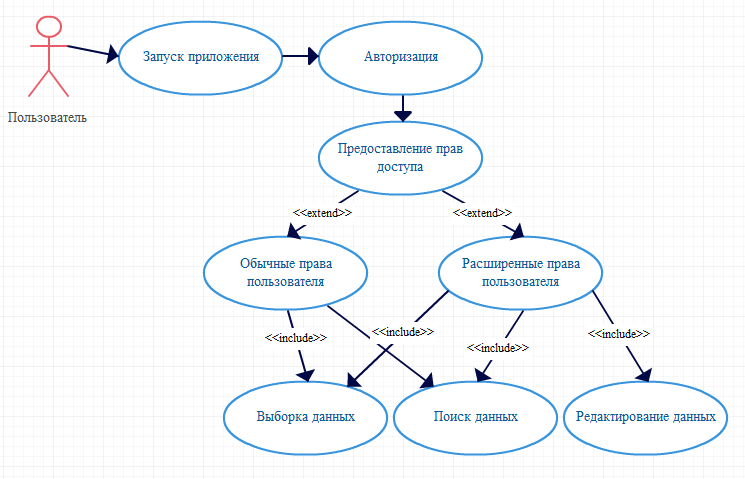 Рисунок 2.1 – Диаграмма вариантов использования клиентского приложенияВ таблице 2.1 приведено описание и назначение актеров и прецедентов, участвующих в программе.Таблица 2.1 – Описание актеров и прецедентов диаграммы ВИПолное описание по Алистеру Коберну:Название – считать данные из информационного реестра.Контекст использования – разработка приложения, осуществляющего доступ к документам, находящимся в разных базах данных.Область действия – система хранения документов.Бизнес-требования: система должна сократить время доступа к данным.Требования пользователей: программа должна быть представлена в виде веб-приложения.Функциональные требования: продукт должен позволять делать выборки документов на чтение, как по фиксированным запросам по ограниченным наборам данных, так и по произвольному полнотекстовому поиску.Основное действующее лицо – сотрудник службы.Предусловие – копия базы данных.Минимальные гарантии – ограничение доступа и защита данных.Гарантии успеха – отсортированные данные, удовлетворяющие результатам запроса.Триггер – отсутствует, управление программой осуществляется вручную.Основной сценарий:шаг 1: запуск программы;шаг 2: авторизация;шаг 3: ввод параметров поиска;шаг 4: группировка документов;шаг 5: считывание результатов.Расширения:шаг 5, расширение 1: печать результатов.2.2 Описание применяемых алгоритмовРазграничение прав доступа. Для реализации разделения прав доступа в программном продукте используется алгоритм, в основе которого лежит список контроля доступа, называемый Access Control List (ACL). Этот список определяет, кто или что может получать доступ к конкретному объекту, и какие именно операции разрешено или запрещено этому субъекту проводить над объектом. Список доступа представляет собой структуру данных, содержащую записи, определяющие права индивидуального пользователя или группы на специальные системные объекты [7]. В разрабатываемом программном продукте авторизация пользователей производится сразу при входе на сайт. Во время авторизации определяется, к какой группе принадлежит этот пользователь, после чего эти данные сохраняются на протяжении всей сессии. Каждый объект в реестре, т.е. таблица, содержит в себе список групп пользователей и права, которыми они обладают. При попытке пользователя перейти на страницу просмотра какой-либо таблицы, производится соответствие группы пользователя и ее полномочий, после чего пользователь наделяется определенными правами на действия с таблицей.Алгоритм работы программы представлен на рисунке 2.2: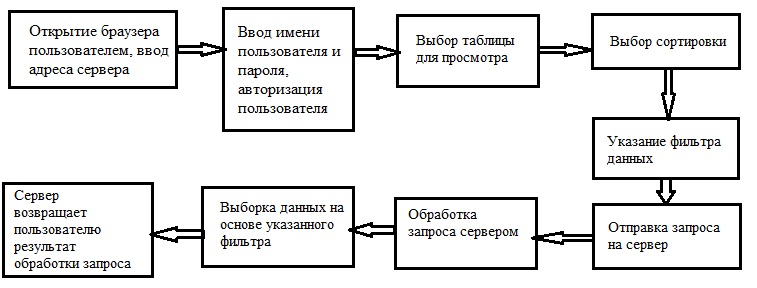 Рисунок 2.2 – Алгоритм взаимодействия клиента и сервера разрабатываемого                    программного продукта2.3 Структура, архитектура программного продуктаСерверное приложение представляет собой сервер Domino, где будет развернуто разрабатываемое XPages-приложение при помощи IBM Lotus Domino Administrator, а также при помощи механизмов репликации и синхронизации, встроенных в IBM Lotus Domino. Серверы Domino и рабочие станции Notes (клиенты) формируют интегрированную архитектуру клиент/сервер для совместной работы и обмена информацией [8]. На рисунке 2.3 отображена архитектура системы Notes/Domino: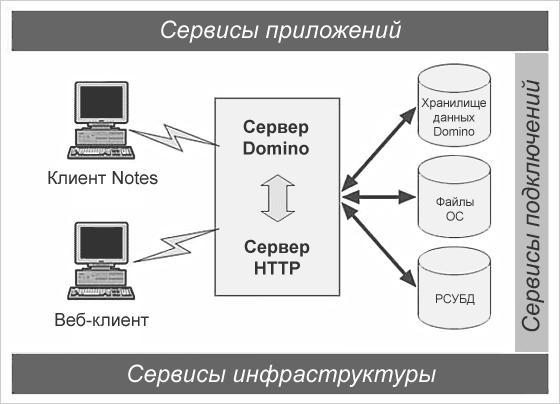 Рисунок 2.3 – Архитектура Notes/DominoСистема Notes/Domino представляет собой комбинацию следующих компонентов архитектуры клиент/сервер:Таблица 2.2 – Компоненты системы Notes/DominoОдним из базовых компонентов архитектуры Notes является хранилище объектов (Object Store), известное как база данных nsf (Notes Storage Facility).В таблице 2.3 приведено описание элементов базы данных Domino:Таблица 2.3 – Элементы базы данных2.4 Описание логической структуры программного продуктаТакие задачи, как управление, обновление, поддержка и распространение данных выполняют службы сервера Domino. Различают следующие категории служб: приложений, подключений и инфраструктуры. В таблице 2.4 приведены категории служб Domino сервера:Таблица 2.4 – Категории служб сервера DominoОбмен данными осуществляется посредством объектов OLE:– связывание и внедрение объектов;– создание связей с другими приложениями или данными;– внедрение данных в документ Notes;– добавление пользовательского объекта OLE в документ Notes;– разрешение вопросов, связанных с внедрением объектов OLE и элементов управления ActiveX;– разрешение вопросов, связанных с обменом данными.2.5 Функциональная схема, функциональное назначение программного продуктаБаза данных имеет три раздела, которые логически разделяют таблицы по смысловому принципу: Действующие, Иерархия изменений, Прекращение деятельности (содержит подраздел Исключенные из гос. реестра). Каждый из этих разделов содержит в себе представления, названия которых могу совпадать. Далее будут приведено содержимое разделов и описана структура каждого представления.Раздел Действующие содержит следующие представления:Структура представления Юридические лица с сортировкой по названиям представлена в таблице 2.5:Таблица 2.5 – Структура Юридические лица (По названиям)Структура представления Юридические лица с сортировкой по дате регистрации изменений представлена в таблице 2.6:Таблица 2.6 – Структура Юридические лица (По дате рег. изменений)Структура представления Юридические лица с сортировкой по дате регистрации представлена в таблице 2.7:Таблица 2.7 – Структура Юридические лица (По дате регистрации)Структура представления Юридические лица с сортировкой по местонахождению представлена в таблице 2.8:Таблица 2.8 – Структура Юридические лица (По местонахождению)Структура представления Юридические лица с сортировкой по организационно-правовой форме представлена в таблице 2.9:Таблица 2.9 – Структура Юридические лица (По орг. прав. форме)Структура представления Юридические лица с сортировкой по пакетам представлена в таблице 2.10:Таблица 2.10 – Структура Юридические лица (По пакетам)Структура представления Государственные органы с сортировкой по названиям представлена в таблице 2.11:Таблица 2.11 – Структура Государственные органы (По названиям)Структура представления Государственные органы с сортировкой по пакетам представлена в таблице 2.12:Таблица 2.12 – Структура Государственные органы (По пакетам)Структура представления Филиалы, представительства с сортировкой по названиям представлена в таблице 2.13:Таблица 2.13 – Структура Филиалы, представительства (По названиям)Структура представления Филиалы, представительства с сортировкой по дате регистрации изменений представлена в таблице 2.14:Таблица 2.14 – Структура Филиалы, представительства (По дате рег. изменений)Структура представления Филиалы, представительства с сортировкой по местонахождению представлена в таблице 2.15:Таблица 2.15 – Структура Филиалы, представительства (По местонахождению)Структура представления Филиалы, представительства с сортировкой по пакетам представлена в таблице 2.16:Таблица 2.16 – Структура Филиалы, представительства (По пакетам)Структура представления Предприятия малого бизнеса представлена в таблице 2.17:Таблица 2.17 – Структура Предприятия малого бизнесаРаздел Иерархия изменений содержит следующие представления:Структура представления Организации представлена в таблице 2.18:Таблица 2.18 – Структура ОрганизацииСтруктура представления Государственные органы представлена в таблице 2.19:Таблица 2.19 – Структура Государственные органыСтруктура представления Филиалы, представительства представлена в таблице 2.20:Таблица 2.20 – Структура Филиалы, представительстваРаздел Прекращение деятельности содержит следующие представления:Структура представления Уведомление представлена в таблице 2.21:Таблица 2.21 – Структура УведомлениеСтруктура представления В стадии ликвидации представлена в таблице 2.22:Таблица 2.22 – Структура В стадии ликвидацииСтруктура представления Реорганизованные представлена в таблице 2.23:Таблица 2.23 – Структура РеорганизованныеПодраздел Исключенные из государственного реестра содержит следующие представления:Структура представления Юридические лица с сортировкой по названиям представлена в таблице 2.24:Таблица 2.24 – Структура Юридические лица (По названиям)Структура представления Юридические лица с сортировкой по дате ликвидации представлена в таблице 2.25:Таблица 2.25 – Структура Юридические лица (По дате ликвидации)Структура представления Юридические лица с сортировкой по местонахождению представлена в таблице 2.26:Таблица 2.26 – Структура Юридические лица (По местонахождению)Структура представления Юридические лица с сортировкой по организационно-правовой форме представлена в таблице 2.27:Таблица 2.27 – Структура Юридические лица (По орг. прав. форме)Структура представления Юридические лица с сортировкой по пакетам представлена в таблице 2.28:Таблица 2.28 – Структура Юридические лица (По пакетам)Структура представления Государственные органы с сортировкой по названиям представлена в таблице 2.29:Таблица 2.29 – Структура Государственные органы (По названиям)Структура представления Государственные органы с сортировкой по пакетам представлена в таблице 2.30:Таблица 2.30 – Структура Государственные органы (По пакетам)Структура представления Филиалы, представительства с сортировкой по названиям представлена в таблице 2.31:Таблица 2.31 – Структура Филиалы, представительства (По названиям)Структура представления Филиалы, представительства с сортировкой по дате ликвидации изменений представлена в таблице 2.32:Таблица 2.32 – Структура Филиалы, представительства (По дате ликвидации)Структура представления Филиалы, представительства с сортировкой по местонахождению представлена в таблице 2.33:Таблица 2.33 – Структура Филиалы, представительства (По местонахождению)Структура представления Филиалы, представительства с сортировкой по пакетам представлена в таблице 2.34:Таблица 2.34 – Структура Филиалы, представительства (По пакетам)Структура представления Уведомление о прекращении деятельности представлена в таблице 2.35:Таблица 2.35 – Структура Уведомление о прекращении деятельности3 РЕАЛИЗАЦИЯ И ТЕСТИРОВАНИЕ ПРОГРАММНОГО ПРОДУКТА3.1 Описание реализацииРазработка программного продукта производится в среде Lotus Domino Designer, язык программирования выбран Javascript. Программный продукт представляет собой веб-приложение, обеспечивающее безотказную работу в таких современных веб-браузерах, как: Internet Explorer, Mozilla Firefox, Google Chrome и т.д.Основной задачей разработки является выборка данных. Данные в Lotus находятся в хранилищах, при этом они не описаны с помощью таблиц, жестко  задающих формат данных. Единица данных называется документом. Каждый отдельный документ является результатом заполнения формы. Открытый документ представляется в виде заполненной формы, в том виде, в котором она была непосредственно перед сохранением. Форма содержит в себе поля, обладающие уникальным идентификатором, которые могут обладать различными форматами ввода данных: текстовый, числовой, дата/время и т.д. На рисунке 3.1 приведен конструктор форм: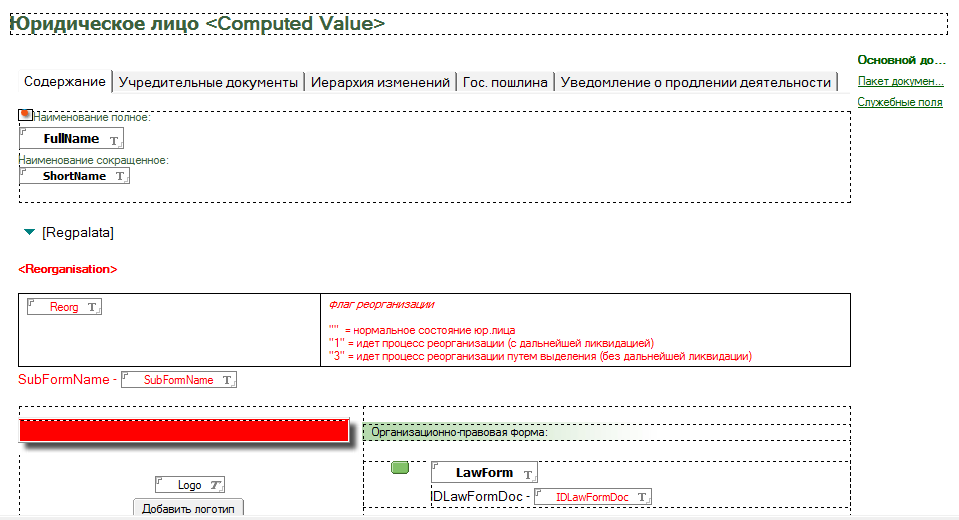 Рисунок 3.1 – Конструктор формыДля отображения списка документов в Lotus используются представления. Представление конструируется на основе привязки к данным хранилища с помощью идентификатора, а также путем написания формул на языке формул в Lotus [13]. На рисунке 3.2 приведен конструктор представлений: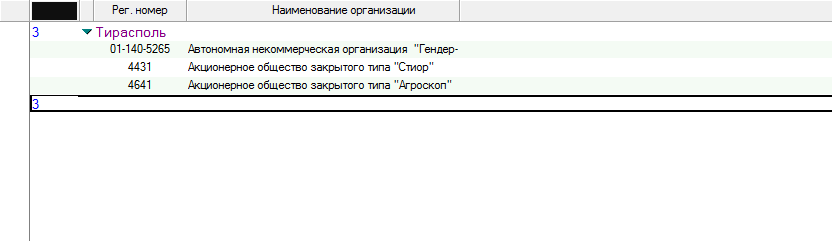 Рисунок 3.2 – Конструктор представленияПредставление выбирает документы, данные которых удовлетворяют всем требованиям. Требованием может быть наличие записи в конкретном поле или выполнение условия формулы. Далее приведен код, написанный на языке формул, задающий условие для отображения данных:Листинг 3.1 – Запрос на выборку определенных данныхПредставление является строгой структурой представления данных, с которой будет работать разрабатываемый программный продукт. Соответственно, для работы необходимо создать набор представлений, на основе которых в дальнейшем и будет работать веб-приложение.XPage – основной элемент разрабатываемого программного продукта, который представлен в виде отдельной страницы. Данный элемент предоставляет возможность размещения на нем как встроенных, так и нестандартных элементов управления, при этом он широко взаимодействует с другими элементами Lotus. Основой работы приложения является связка XPage-View, т.е. подразумевается, что для каждого представления будет создана отдельная страница в веб-приложении. Каждая страница привязана к представлению, которое предоставит необходимые данные. На рисунке 3.3 представлены параметры страницы XPage, одним из которых является привязка к представлению: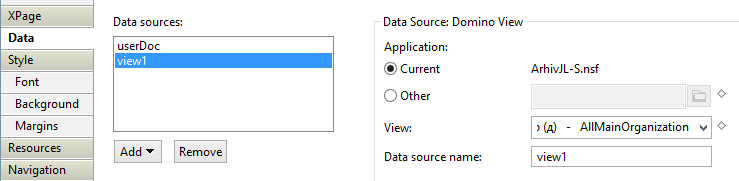 Рисунок 3.3 – Свойства страницы XPagesВ роли «контейнера», который будет заполняться данными, выбран встроенный элемент управления Repeater. Данный элемент управления является аналогом списка, который может быть привязан к какой-либо структуре данных, с тем отличием, что формат этих данных задается заранее [14]. В нашем случае, содержимым Repeater является элемент управления LinkLabel. Их количество напрямую зависит от количества столбцов в представлении. На рисунке 3.4 представлен конструктор страницы XPage, на которой размещены элементы управления Repeater и LinkLabel: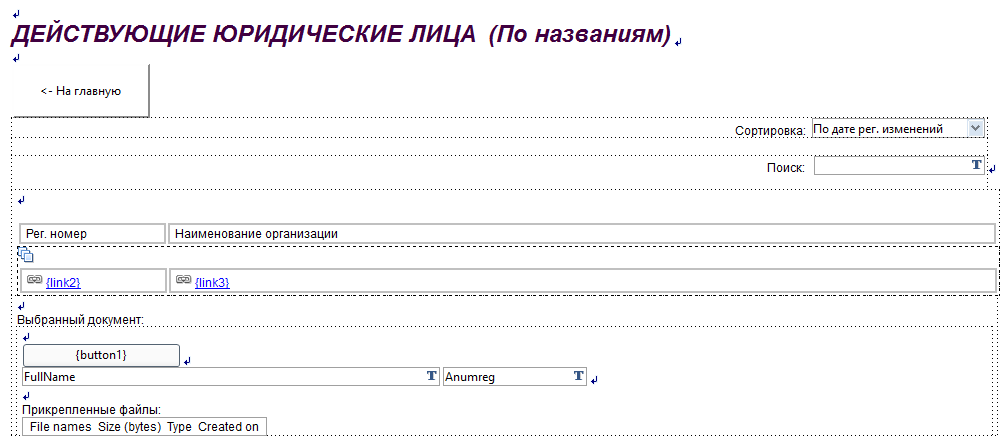 Рисунок 3.4 – Конструктор страницы XPagesКаждый элемент LinkLabel привязывается к определенному столбцу в представлении, поэтому в свойстве Text указывается индекс столбца в заполненной ранее структуре данных. Далее приведен код, который выполняет вышеописанное действие:Листинг 3.2 – Привязка элемента LinkLabelПрименение элемента управления LinkLabel объясняется тем, что есть возможность нажатия кнопкой мыши на какую либо запись. В свою очередь, в дальнейшем это дает возможность работы с документом, которому принадлежит эта запись. Для того, чтобы была возможность получить идентификатор документа, был описан обработчик события Click элемента LinkLabel [12]. Далее приведен код, выполняющий вышеописанные действия:Листинг 3.3 – Получение уникального идентификатораПоиск в программе работает по следующему принципу: во время передачи данных из хранилища в связанный элемент, программно производится проверка каждого документа. Если в названии документа содержится текст, введенный в строке поиска, то этот документ будет отображен. Проверка производится каждый раз во время выборки данных. Далее приведен код, выполняющий вышеописанные действия:Листинг 3.4 – Алгоритм поиска документовПосле выбора какого-либо документа нажатием по нему кнопкой мыши, в нижней части страницы отображается элемент управления FileDownload позволяющий просмотреть и сохранить на диск прикрепленные к этому документу файлы. На рисунке 3.5 представлена настройка привязки элемента управления, осуществляющая выборку прикрепленных файлов: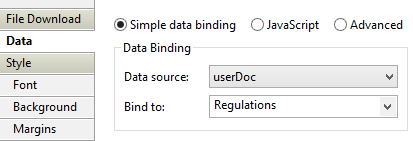 Рисунок 3.5 – Свойства элемента управления FileDownloadТакже, после выбора документа, его можно открыть нажатием кнопки на веб-форме. Для этого, был описан обработчик события Click элемента Button. Далее приведен код, выполняющий вышеописанные действия:Листинг 3.5 – Открытие документа3.2 Описание пользовательского интерфейсаПри запуске веб-приложения отображается окно авторизации. В нем находятся два текстовых поля для ввода имени пользователя и пароля. На рисунке 3.6 представлено окно авторизации: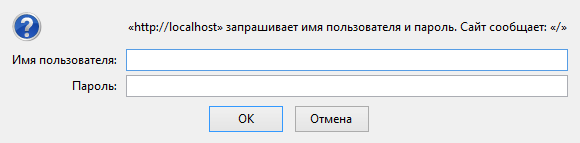 Рисунок 3.6 – Окно авторизацииЕсли авторизация прошла успешно, пользователь может продолжить работу с приложением, ему открывается главная страница. Главная страница содержит в себе элементы управления, позволяющие перейти к просмотру документов из различных разделов. На рисунке 3.7 представлена главная страница веб-приложения: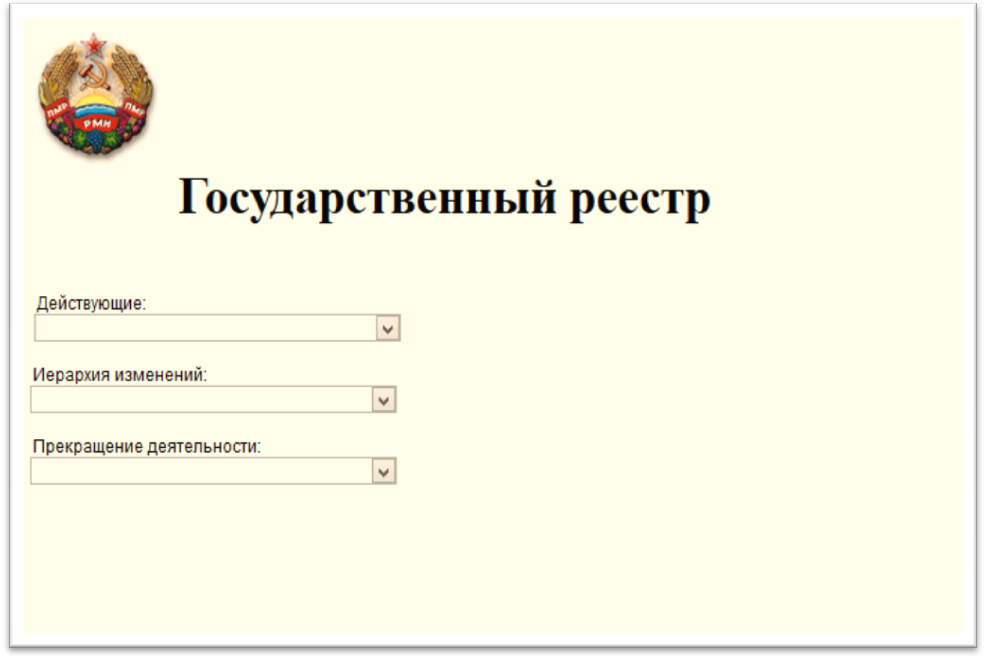 Рисунок 3.7 – Главная страницаСтраница просмотра документов содержит в себе заголовок, кнопки управления, текстовое поле для осуществления поиска, а также элемент управления Repeater для отображения выбранных документов. Элемент Repeater содержит в себе несколько элементов LinkLabel, заключенных в рамку. Над каждым из этих элементов расположен элемент Label, отображающий название текущего столбца в представлении. В итоге, выбранные документы представлены в виде таблицы. На рисунке 3.8 представлен пример вышеописанной  веб-страницы: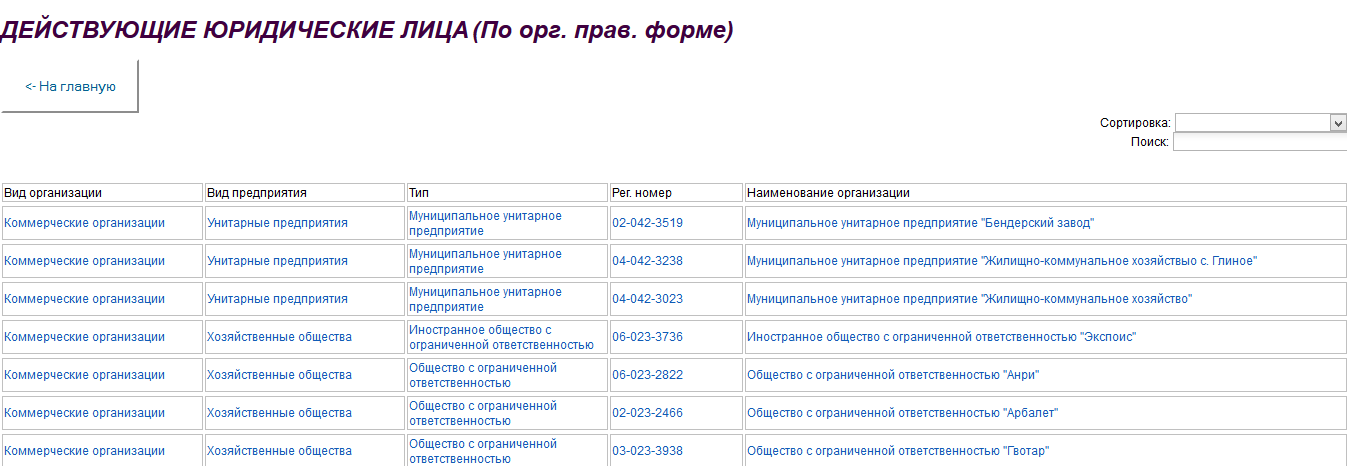 Рисунок 3.8 – Страница просмотра документов3.3 Методы и средства защиты программного продуктаВ программном продукте используются следующие средства защиты:– аутентификация пользователей;– авторизация пользователей;– разграничение доступа.Аутентификация пользователей. При входе в систему необходимо ввести имя пользователя и пароль. Эта информация отправляется на сервер, там производится поиск заданного имени пользователя в базе данных. В случае успеха проверяется совпадение введенного пароля, с паролем, указанным при регистрации пользователя. Если пароли совпали, то на клиентское приложение возвращается результат, который производит переход к авторизации пользователя.Авторизация пользователей. Каждый пользователь принадлежит определенной группе пользователей: администраторы, клиенты с различными уровнями доступа, гости. После аутентификации клиентская программа получает параметр, в котором указана принадлежность данного пользователя к одной из вышеперечисленных групп. После чего программа сделает доступным только строго определенный набор возможностей.Разграничение доступа. Информация о пользователе сохраняется на протяжении всего времени работы с приложением. При попытке пользователя произвести переход к какой-либо части программы, будет автоматически произведена проверка. Проверка заключается в поиске данного пользователя или группы, к которой принадлежит данный пользователь, в служебном списке доступа. На рисунке 3.9 представлен пример списка доступа к элементу веб-приложения: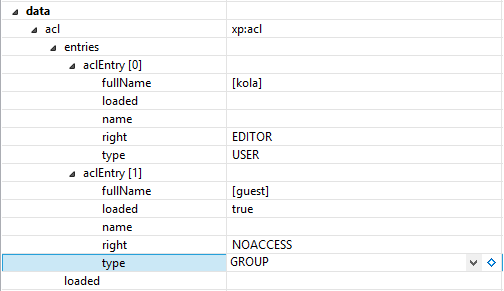 Рисунок 3.9 – ACL страницы XPages3.4 Тестирование и оценка надежности программного продуктаВ результате многократного тестирования в процессе разработки было выявлено, что ошибки, возникающие в ходе работы программы, можно разделить на группы. Частота появления этих ошибок относительно друг друга сильно варьируется, так как ошибки, возникающие вследствие сбоя аппаратной части или касаемые исходных данных, достаточно высоки, а практически полное отсутствие арифметических расчетов в программе снижает коэффициент проявления сбоев по этой причине. В таблице 3.1 приведены примерные коэффициенты возможности проявления ошибок различной степени, полученные в результате проведения 400 тестов:Таблица 3.1 – Частота появления ошибок в ПО (% из 100)При финальном тестировании программного продукта, было установлено, что надежность работы «удовлетворительная». Но для более точных результатов необходимо произвести нагрузочное тестирование и проверить работу продукта в реальных условиях при продолжительной работе.3.5 Расчет себестоимостиСтоимость разработки программного продукта определяется по фактическим затратам, произведенным за счет собственных финансовых средств. Следовательно, необходимо подсчитать все затраты по различным критериям и получить конечную стоимость разработки.В структуре капитальных вложений, связанных с автоматизацией управления, выделяют капитальные вложения на разработку проекта автоматизации (предпроизводственные затраты) и капитальные вложения на реализацию проекта (затраты на внедрение):	                    	           	(3.1)где Кп – капитальные вложения на проектирование; Кр – капитальные вложения на реализацию проекта.Расчет капитальных вложений на проектирование. Капитальные вложения на проектирование ПС определяются путем составления смет расходов и определяются по формуле:                        	(3.2)где Км – стоимость материалов; Кпр – заработная плата основная и дополнительная с отчислениями в соцстрах инженерно-технического персонала, непосредственно занятого разработкой проекта; Кмаш – затраты, связанные с использованием машинного времени на отладку программы; Кс – оплата услуг сторонним организациям, если проектирование производится с привлечением сторонних организаций; Кн – накладные расходы отдела проектирования.Все расчеты будут производиться в условных единицах (у.е.), что соответствует стоимости одного доллара США в Приднестровском Республиканском Банке на момент разработки ПС. Затраты на материалы. Определим смету затрат и рассчитаем стоимость материалов Км, пошедших на разработку ПС. Перечень материалов обусловлен темой дипломной работы. В их состав входит следующее: носители информации (бумага, магнитные диски) и быстроизнашивающиеся предметы труда (ручка, карандаш, резинка). Смета затрат на материалы представлена в таблице 3.2.Таблица 3.2 – Смета затрат на материалыЗатраты на оплату труда. Затраты на основную заработную плату проектировщика (Кпр) рассчитывается на основе данных о квалификационном составе разработчиков, их должностных окладах и общей занятости по теме. Дополнительная заработная плата начисляется в размере 10% от суммы основной заработной платы, а отчисления на социальные страхования – в размере 39% от фонда заработной платы. Затраты на оплату труда представлены в таблице 3.3.Таблица 3.3 – Смета затрат на оплату трудаИтого Кпр = 1987,7 у.еЗатраты на отладку программы. Затраты, связанные с использованием машинного времени на отладку программы (Кмаш) учитываются для следующих этапов проектирования: разработка рабочего проекта; внедрение - проведение опытной эксплуатации задач и сдача их в промышленную эксплуатацию.Затраты на отладку программы определяются по формуле:	           	     		(3.3)где Смч – стоимость одного часа машинного времени; tотл – время отладки программы (ч); Snp – количество программистов.Подставляя фактические данные, получаем величину затрат на отладку программы: Смч = 0,5 у.е., tотл = 49 часов, Sпр = 1 программист Кмаш = 0,5·49·1 =24,5 у.е.Поскольку сторонние организации не привлекались к работе, то Кс = 0.Накладные расходы на разработку дипломной работы берутся в размере 45% от основной заработной платы разработчиков для покрытия административно-хозяйственных и других непредусмотренных расходов:               			(3.4)Так как затраты на основную заработную плату проектировщика (Кпр) равны 1987,7 у.е., то накладные расходы составят: Кн = 1987,7*0,45 = 894,5 у.е.Так как при реализации данной задачи не производилось специальных закупок техники и переустройства рабочих мест, капитальные вложения на реализацию задачи Кр равны нулю и общая величина капитальных вложений определяется затратами на предпроизводственные затраты. Общая величина капитальных вложений приведена в таблице 3.4.Таблица 3.4 – Общая смета затрат на проектированиеИтого общая величина капитальных вложений на реализацию проекта составляет 3666,45 у.е.К затратам текущего характера относятся затраты, связанные с обеспечением нормального функционирования разработанного программного средства.Это могут быть затраты на ведение информационной базы, эксплуатацию технических средств, реализацию технологического процесса обработки информации по задачам, эксплуатацию системы в целом.Затраты, связанные с эксплуатированием задачи вычисляются по формуле:	          	           			(3.5)где Смч – стоимость одного часа работы технических средств; Тэ – время эксплуатации задачи в течение года.Подставляя реальные значения, полученные в ходе опытной эксплуатации задачи, получаем величину годовых эксплуатационных расходов с учетом оплаты за расход электроэнергии компьютера в год: Сэз  = 0,17·2175 = 369,75 у.е.Определение экономической эффективности от внедрения программы. Экономический эффект, как реальная экономия, обусловлена следующими факторами: сокращением времени обработки информации; сокращением потерь рабочего времени.Рассчитаем абсолютную годовую экономию на основе сокращения потерь рабочего времени, образующуюся в виде экономии на заработной плате за счет: снижение затрат на оплату простоев служащих; сокращение численности служащих; увеличение эффективности фонда времени одного служащего; сокращение сверхурочных работ.Сокращения затрат при использовании программных средств для решения поставленной задачи обусловлено снижением трудоемкости работ по обработке информации и снижением затрат на оплату простоев сотрудников.Расчет экономии за счет снижения трудоемкости решения задачи. Экономия за счет снижения трудоемкости решения определенного класса задач, рассчитывается по формуле:	                     (3.6)где  А – коэффициент, учитывающий дополнительную заработную плату; В – коэффициент, учитывающий отчисления на соцстрах; Тр – трудоемкость решения задачи вручную (ч); Зчас – среднечасовая тарифная ставка работника (у.е.); Кр – коэффициент использования технических средств; Тоб – трудоемкость при автоматизированной обработке (ч); Смч – стоимость одного машинного часа работы (у.е.); Ue – периодичность решения задачи (раз/год).Подставляя реальные данные, полученные в результате исследований при ручном (полуавтоматизированном) и автоматизированном способах планирования деятельности предприятия, получаем величину экономии за счет снижения трудоемкости решения задачи при условии, что  А = 1,1; В = 1,27; Тр = 4 ч; Зчас = 1,45 у.е. (при основной заработной плате 150 у.е., 8-мичасовом рабочем дне, 22 рабочих дня в месяц); Кр = 1,17; Тоб = 0,13 ч; Смч = 0,8 у.е.;  Ue = 650 раз в год. Этр = 4371,45 у.е.Определение годового экономического эффекта. Основной экономический показатель, определяющий экономическую целесообразность затрат на создание программного продукта – это годовой экономический эффект, который определяется по формуле:                              	           	             (3.7)где Этр – годовая экономия от применения внедренной задачи; Ен – нормативный коэффициент экономической эффективности капитальных вложений (Ен = 0,15); Кп – единовременные затраты, связанные с внедрением задачи;Подставляя в формулу (3.7) реальные данные, определяем величину годового экономического эффекта при Кп = 80 у.е: Эс = 3989,7 у.е.Расчет экономической эффективности. Экономическая эффективность капитальных вложений, связанных с разработкой и внедрением программного продукта определяется по формуле:      	           			(3.8)Подставляя в формулу фактические данные, определяем величину экономической эффективности: Ерс = 49,87.Так как Ерс > Ен, то внедрение экономически эффективно. Определяем срок окупаемости внедренной задачи: Те = Кп/Эс = 0,02 года.Расчеты показали, что использование данного программного продукта является экономически оправданным и ведет к сокращению потерь рабочего времени за счет уменьшения времени решения «вручную», что в свою очередь приводит к значительной экономии человеческих ресурсов и финансовых средств.3.6 Охрана трудаПри разработке программного продукта человек на протяжении всего рабочего дня вынужден взаимодействовать с различными техническими средствами, поэтому встает вопрос об обеспечении безопасности труда для здоровья рабочего.Внедрение компьютерных технологий обработки информации способствовало совершенствованию организации и эффективности управленческого труда. Вместе с тем, являясь источником целого ряда неблагоприятных физических факторов воздействия на функциональное состояние и здоровье пользователей, компьютерная техника при неправильной эксплуатации и расстановке, особенно в неприспособленных для этого помещениях [9].Наиболее важными возможными последствиями неблагоприятного воздействия на здоровье работников являются:– заболевания глаз и зрительный дискомфорт;– изменения костно-мышечной системы;– нарушения, связанные со стрессом;– кожные заболевания и др.К числу факторов, ухудшающих состояние здоровья пользователей компьютерной техники, следует отнести:– электромагнитные и электростатические поля;– акустический шум;– пониженная ионизация воздуха.Немаловажную роль играют и состояние освещенности на рабочем месте, параметры мебели и характеристики помещения, где расположена компьютерная техника.Соответствующие рабочие места запрещено обустраивать в подвальных или цокольных помещениях домов. В оборудовании помещений запрещается использование полимерных материалов, выделяющих вредные химические вещества. Также следует уделить внимание обеспечению достаточным для осуществления работы уровнем освещения (естественного и искусственного - в темное время суток) и звукоизоляции. Для регуляции уровня освещение естественным светом желательно применять жалюзи. Кроме того, в помещениях, где осуществляется работа с компьютерами, ежедневно должна производиться влажная уборка с целью недопущения запыленности пола и мебели [9].Заземленные конструкции, находящиеся в помещениях, где размещены рабочие места операторов (батареи отопления, водопроводные трубы, кабели с заземленным открытым экраном), должны быть надежно защищены диэлектрическими щитками или сетками с целью недопущения попадания человека под напряжение [10].Площадь, отведенная на одно рабочее место должна составлять не менее 6 кв. м., а объем - не менее 20 куб. м. Конструкция рабочего места должна обеспечивать поддержание оптимальной рабочей позы (то есть такой, которая позволяет работнику выполнять работу с минимальным напряжением тела, и которая позволяет избежать переутомления в ходе и после окончания рабочего процесса). Рациональная рабочая поза имеет важное значение для сохранения здоровья работника, поскольку длительное пребывание его в неудобной и напряженной позе может привести к таким заболеваниям, как сколиоз (искривление позвоночника), варикозное расширение вен, плоскостопие и т.д. Установлено, что работа в согнутом положении увеличивает затраты энергии на 20%, а при значительном наклонении - на 45% по сравнению с прямым положением корпуса [10].При необходимости особой концентрации внимания во время выполнения работ смежные рабочие места операторов необходимо отделять друг от друга перегородками высотой 1,5 - 2 м.Рабочие места следует располагать в отношении источника естественного света (окон) таким образом, чтобы свет падал сбоку, преимущественно слева. Также рабочее место должно отвечать современным требованиям эргономики:– стол должен иметь высоту поверхности 680 - 800 мм, ширину 600 - 1400 мм и глубину 800 - 1000 мм;– рабочий стул рабочий стул должен быть подъемно-поворотным, с возможностью регулировки высоты, желательно со стационарными или переменными подлокотниками и полумягкой нескользкой поверхностью сидения, которое легко чистится и не электризуется.– экран компьютера должен находиться на оптимальном расстоянии от пользователя, которое составляет 600 - 700 мм, но не меньше 600 мм.Электробезопасность. Лаборатория относится к помещениям повышенной опасности. Основной мерой защиты от поражения электрическим током являются: применение для облицовки современных электроизоляционных материалов; выполнение электропроводки закрытого типа с возможностью быстрого отключения на легкодоступном щите; обязательное заземление [10].Расчет выносного заземления. Рассчитаем выносное заземляющее устройство. Преимуществом такого типа заземляющего устройства является возможность выбора места размещения электродов с наименьшим сопротивлением грунта (сырое, глинистое).Сопротивление группового заземлителя рассчитывается, если:– мощность установки менее 2 кВА;– вертикальный заземлитель – прут диаметром 20 мм и длиной 2 м;– горизонтальный заземлитель – полоса длиной 20 мм, толщиной 4 м;– удельное сопротивление грунта (глина) 70 Ом*м.Сопротивление одиночного вертикального заземлителя рассчитывается по формуле:,	  			      (3.9)где    удельное сопротивление грунта (Ом*м); l  длина вертикального заземлителя (м); d  диаметр вертикального заземлителя (м); t  глубина заложения.		            		(3.10) .Расстояние между заземлителями (м): 						 (3.11) 					   . Ориентировочное количество вертикальных заземлителей (шт):						(3.12)где Rзаз – нормируемая величина сопротивления заземления (Rзаз=4Ом);Количество вертикальных заземлителей определяется по формуле:	                                                     (3.13)где  – коэффициент использования вертикальных заземлителей (так как ориентировочное n=8 и la=6, поэтому ηв=0,85).Длина горизонтального заземлителя (м):					(3.14).Сопротивление горизонтального заземлителя рассчитывается по        формуле:			          	           (3.15)где b1 – ширина полосы (м).Сопротивление группового заземлителя:				                   (3.16)где  – коэффициент использования горизонтальных заземлителей (), Рассчитанное заземление подходит для помещения, в котором проводилась реализация программного продукта, и обеспечит защиту персонала от поражения электрическим током в случае неисправности оборудования (при пробое на корпус).Пожарная безопасность. Степень огнестойкости зданий принимается в зависимости от их назначения, категории по взрывопожарной и пожарной опасности, этажности, площади этажа в пределах пожарного отсека.Здание, в котором находится помещение, по пожарной опасности строительных конструкций относится к категории K1 (малопожароопасное), поскольку здесь присутствуют горючие вещества (книги, мебель, оргтехника и т.д.), которые при взаимодействии с огнем могут гореть без взрыва [11].По конструктивным характеристикам здание можно отнести к зданиям с несущими и ограждающими конструкциями из естественных или искусственных каменных материалов, бетона или железобетона.Следовательно, степень  огнестойкости  здания можно определить как третью (III).Помещение по функциональной пожарной опасности относится к классу Ф1.3  многоквартирные жилые дома.Здание оборудовано пожарным водопроводом высокого давления с пожарными кранами.Требования, предъявляемые к пожарной безопасности:– выполнение скрытой электропроводки в стенах;– устранение неисправных выключателей и розеток;– запрет на использование оголенных проводов для соединения;– необходимо иметь в доступном видимом месте углекислотные огнетушители (по характеру помещения – минимум 1 шт.).Причины возникновения пожара. Пожар в помещении может привести к очень неблагоприятным последствиям (потеря ценной информации, порча имущества, гибель людей и т.д.), поэтому необходимо: выявить и устранить все причины возникновения пожара; разработать план мер по ликвидации пожара  в помещении; план эвакуации людей из помещения [11].Причинами возникновения пожара могут быть:– неисправности электропроводки, розеток и выключателей которые могут привести к короткому замыканию или пробою изоляции;– использование поврежденных (неисправных) электроприборов;– использование в помещении электронагревательных приборов с открытыми нагревательными элементами;– возникновение   пожара  вследствие  попадания  молнии  в  здание;Профилактика пожара. Пожарная профилактика представляет собой комплекс организационных и технических мероприятий, направленных на обеспечение безопасности людей, на предотвращении пожара, ограничение его распространения, а также создание условий для успешного тушения пожара. Для профилактики пожара чрезвычайно важна правильная оценка пожароопасности здания, определение опасных факторов и обоснование способов и средств пожаропредупреждения и защиты [11].В случае возникновения пожара необходимо отключить электропитание, вызвать по телефону пожарную команду, эвакуировать людей из помещения и  приступить к ликвидации пожара. При наличии небольшого очага пламени можно воспользоваться подручными средствами с целью прекращения доступа воздуха к объекту возгорания.ЗАКЛЮЧЕНИЕВ настоящее время наблюдается высокая степень информатизации и компьютеризации предприятий и общества в целом. Для оперативного, гибкого и эффективного документооборота выделяются автоматизированные системы, ядром которых является база данных. При большом объеме информации и сложности, производимых с ней операций проблема эффективности средств организации хранения и передачи данных приобретает особое значение.Для достижения поставленной цели и решения возникших задач была проделана следующая работа: – изучена предметная область документооборота с применением методологии системного анализа;– изучена и проанализирована учебная литература по теме ВКР;– обоснован выбор проектных решений;– реализовано веб-приложение, предназначенное для решения поставленных задач;– составлена документация к программному продукту.В результате выполнения выпускной квалификационной работы была разработана система получения данных из государственных реестров, находящихся в ведении огранизации на основе традиционных методов и подходов проектирования информационных систем, позволяющая снизить время поиска и чтения данных из баз данных Lotus Notes, и соответствующая предъявленным требованиям.ПЕРЕЧЕНЬ УСЛОВНЫХ ОБОЗНАЧЕНИЙ, СИМВОЛОВ,ЕДИНИЦ И ТЕРМИНОВБД – база данных.ВКР – выпускная квалификационная работа.ГСС –служба.ИС – информационная система.ПО – программное обеспечение.ПС – программная система.СМИ – средство массовой информации.СПИСОК ИСПОЛЬЗОВАННОЙ ЛИТЕРАТУРЫ1. Евсеев И. Lotus Notes для пользователя – М. : ООО «И.Д. Вильямс», 2002. – 854 с.2. Ионцев Н. Lotus Notes R.4: разработка приложений. – М.: Издательство: «ИнтерТраст», 1996. – 567 с.3. Монсон Ф. Lotus Domino 7 разработка приложений. – СПб.: БХВ-Петербург, 2007. – 150 с.4. Мэтью А. Расселл. Dojo. Подробное руководство – М.: Издательство: «Символ-Плюс», 2009. – 171 с.5. Поляков Е. Краткий справочник по разработке Web-приложений на базе Lotus Domino R5. – М.: Издательство: «ИнтерТраст», 2000. – 146 с.6. Прохоренок Н. HTML, JavaScript, PHP и MySQL. – СПб.: БХВ-Петербург, 2010. – 900 с.7. Райан П. Вопросы безопасности в Lotus Notes и Domino 7.  –  СПб.: БХВ-Петербург, 2007. – 256 с.8. Рудаков А. В. Технология разработки программных продуктов. Учебное пособие. – М.: Издательство: «Академия», 2006. – 208 с.9. СанПин 2.2.2/2.4.1340-03. Гигиенические требования к персональным электронно-вычислительным машинам и организации работы, 2007.10. СНиП ПМР 31-20-02. Электротехнические устройства, 2002.11. СНиП 21-01-03. Пожарная безопасность зданий и сооружений, 2003.12. Стефанов С. JavaScript. Шаблоны. – М.: Издательство: «Символ-Плюс», 2011. – 272 с.13. Domino Designer 9.0.1 product documentation [Электронный ресурс]. – 2015. – Режим доступа:www-10.lotus.com/ldd/ddwiki.nsf14. Introducing XPages [Электронный ресурс]. – 2012. – Режим доступа:http://www.xpages.info15. NotesIn9 Episode Guide [Электронный ресурс]. – 2014. –                    Режим доступа:http://www.notesin9.com/xpages-jumpstart/СОДЕРЖАНИЕВВЕДЕНИЕДанный программный продукт представлен в виде утилиты для базы данных Lotus Notes, предоставляющей доступ к документам посредством web-браузера. Программа предоставляет следующие функциональные возможности: выбор сортировки документов, поиск документов и отображение их в табличном виде, открытие документа для просмотра.В данном руководстве будет описан порядок установки программного продукта, а также продемонстрирована его работа. 1 РУКОВОДСТВО ПО УСТАНОВКЕ1.1 Системные требованияМинимальные системные требования:– операционная система: Windows XP;– оперативная память: 1024 Мб;– тактовая частота процессора: 1,8 Ггц;– пространство на жестком диске: 2 Гб;Рекомендуемые системные требования:– операционная система: Windows XP / Windows 7;– оперативная память: 2048 Мб;– тактовая частота процессора: 2,4 Ггц;– пространство на жестком диске: 10 Гб;– манипулятор «мышь», клавиатура.1.2 Установка программного продуктаДля начала работы с программным продуктом необходимо произвести его установку. Установка производится следующим образом: из тестовой базы данных в «реальную» импортируются новые объекты (представления, формы, страницы, классы и т.д.). Так как структура данных в обоих базах одинаковая, следовательно, проблем и побочных эффектов при работе программного продукта быть не должно (в противном случае были допущены ошибки при установке). Импорт объектов включает в себя следующие действия:1) В раздел Forms необходимо перенести следующие формы:        EmptyForm2) В раздел Views необходимо перенести следующие представления: Empty, По местонахождению (д2), По местонахождению (л2), По местонахождению (ф д2), По местонахождению (ф л2), По пакетам (г д2), По пакетам (г л2), По пакетам (д2), По пакетам (л2), По пакетам (ф д2), По пакетам (ф л2), По типу форм собственности (л2), Реорганизованные (2)3) В раздел Xpages необходимо перенести следующие страницы: Главная, Д_ГО_Назв, Д_ГО_Пакет, Д_ПМБ_Назв, Д_ФП_Датаизм, Д-ФП_место, Д_ФП_Назв, Д_ФП_Пакет, Д_ЮЛ_Датаизм, Д_ЮЛ_Датарег, Д_ЮЛ_Назв, Д_ЮЛ_Место, Д_ЮЛ_Оргформ, Д_ЮЛ_Пакет, ИИ_ГО, ИИ_О, ИИ_ФП, ПД_ГО_Назв, ПД_ГО_Пакет, ПД_Реорганиз, ПД_СтадЛикв, ПД_Уведом, ПД_ФП_Дата, ПД_ФП_Место, ПД_ФП_Назв, ПД_ФП_Пакет, ПД_ЮЛ_Дата, ПД_ЮЛ_Место, ПД_ЮЛ_Назв, ПД_ЮЛ_Оргформ, ПД_ЮЛ_Пакет.4) В раздел Code/Java необходимо перенести следующие классы: pack1/linkSrv.java5) В классе linkSrv изменить содержимое строки lnk: указать IP-адрес сервера и название базы данных.На этом установка программного продукта закончена.2 РУКОВОДСТВО ПО ПОЛЬЗОВАНИЮ2.1 Запуск и работа с программным продуктомДля начала работы с программным продуктом пользователь должен открыть любой веб-браузер и ввести следующую адресную строку: http://www.IP_адрес_сервера/название_БД/Главная.xspЕсли сервер работает, то на экране появится окно, в котором пользователь должен ввести имя пользователя и пароль (рисунок А.1). Если авторизация прошла успешно, то пользователь будет перенаправлен на главную страницу веб-приложения.Рисунок А.1 – Окно авторизацииНа главной странице есть элементы управления, с помощью которых пользователь сможет перейти в нужный раздел базы данных (рисунок А.2).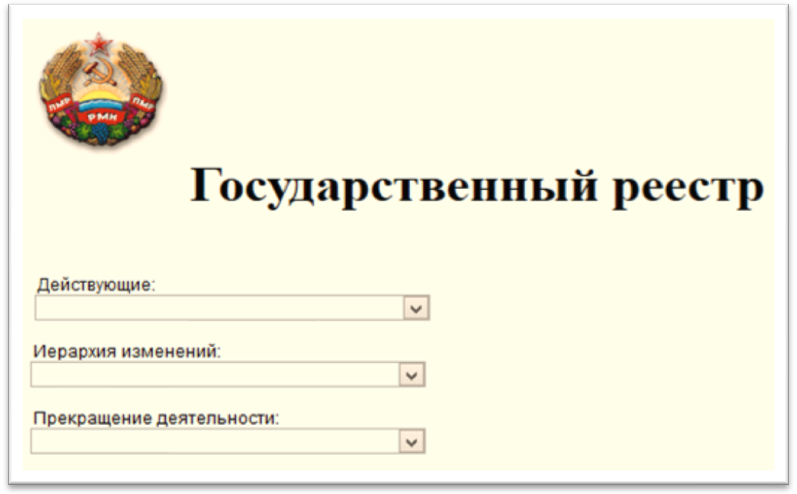 Рисунок А.2 – Главная страницаДалее пользователь перенаправляется на страницу просмотра документов. Для выборки документов необходимо ввести ключ в одно из полей поиска (быстрого поиска или поиска по полям документа) и нажать на кнопку        «Поиск». В итоге, если по запрошенному ключу документы будут найдены, то они отобразятся в табличном виде (рисунок А.3). 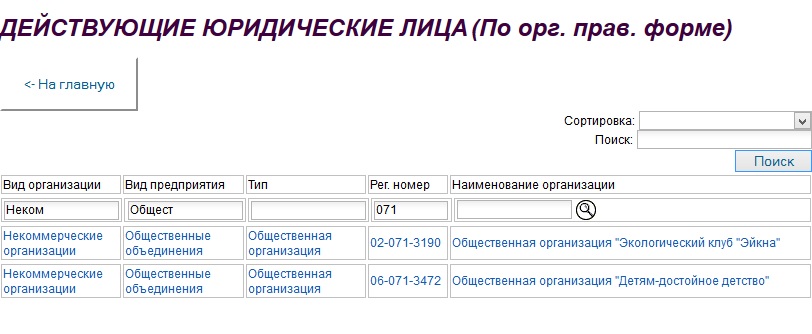 Рисунок А.3 – Поиск документовТакже если нажать кнопкой мыши на любую из записей, то можно будет открыть документ для просмотра (рисунок А.4).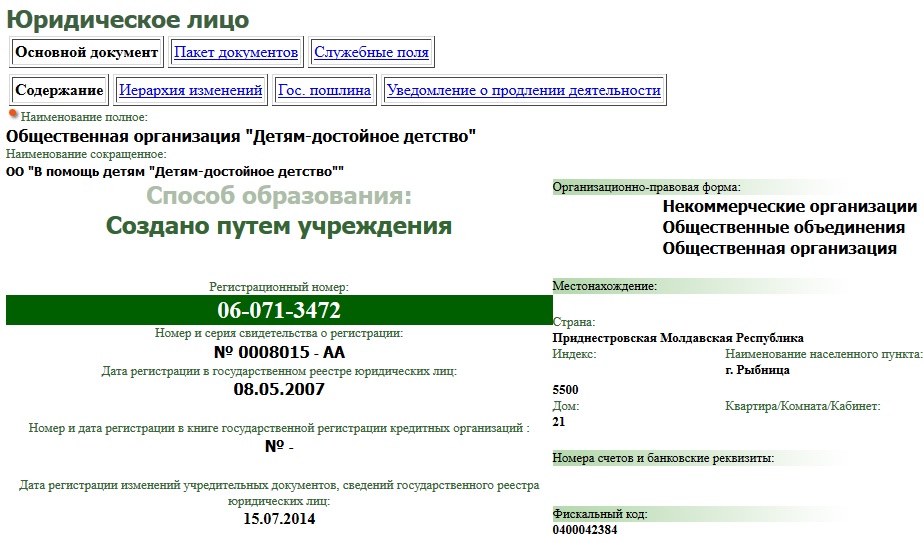 Рисунок А.4 – Просмотр документаОТЗЫВ НАУЧНОГО РУКОВОДИТЕЛЯВЫПУСКНОЙ  КВАЛИФИКАЦИОННОЙ РАБОТЫСтудента ИвановичаИнститут Инженерно-технический институтКафедра программного обеспечения вычислительной техники и автоматизированных системГруппа ИТ11ДР62ПИ1Направление  09.03.04 Программная инженерияКвалификация (степень) выпускника бакалавр Наименование темы: «Разработка программного обеспечения для обработки                   реестров»Научный руководитель ст. преподаватель Добровольская Е.В. кафедра ПОВТиАС ИТИПОКАЗАТЕЛИ ОЦЕНКИ ВЫПУСКНОЙ КВАЛИФИКАЦИОННОЙ РАБОТЫ*) не оценивается (трудно оценить)Отмеченные  достоинства:_______________________________________________________________________________________________________________________________________________________________________________________________________________________________________________________________________________________________________________________________________________________________________________________________________________________________________________________________________________________________________________________________________________________________________________________________________________________________________________________________________________________________________________________________________________________________________________________________________________________________________________________________________________________________________________________________________________________________________________________________________________________________________________________Отмеченные недостатки:_________________________________________________________________________________________________________________________________________________________________________________________________________________________________________________________________________________________________________________________________________________________________________________________________________________________________________________________________________________________________________________________________________________________________________________________________________________________________________________________________________________________________________________________________________________________________________________________________________________________________________________________________________________________________________________________________________________________________________Заключение:________________________________________________________________________________________________________________________________________________________________________________________________________________________________________________________________________________________________________________________________________________________________________________________________________________________________________________________________________________________________________________________________________________________________________________________________________________________________________________________________________ 20 ___    г.     Научный руководитель  / Добровольская Е.В. / ______________                                                                                                                                    (подпись)Приднестровский государственный университет им. Т.Г. ШевченкоОТЗЫВ РЕЦЕНЗЕНТАО ВЫПУСКНОЙ КВАЛИФИКАЦИОННОЙ РАБОТЕСтудента ИвановичаИнститут Инженерно-технический институтКафедра программного обеспечения вычислительной техники и автоматизированных системГруппа ИТ11ДР62ПИ1Направление  09.03.04 программная инженерияКвалификация (степень) выпускника бакалавр техники и технологии Наименование темы: «Разработка программного обеспечения для обработки                   реестров»Рецензент_______________________________________________________________________( Фамилия, И., О., место  работы, должность, ученое звание, степень)ОЦЕНКА ВЫПУСКНОЙ КВАЛИФИКАЦИОННОЙ РАБОТЫ*) не оценивается (трудно оценить)Отмеченные  достоинства:_______________________________________________________________________________________________________________________________________________________________________________________________________________________________________________________________________________________________________________________________________________________________________________________________________________________________________________________________________________________________________________________________________________________________________________________________________________________________________________________________________________________________________________________________________________________________________________________________________________________________________________________________________________________________________________________________________________________________________________________________________________________________________________________________________________________________________________________________________Отмеченные недостатки:_________________________________________________________________________________________________________________________________________________________________________________________________________________________________________________________________________________________________________________________________________________________________________________________________________________________________________________________________________________________________________________________________________________________________________________________________________________________________________________________________________________________________________________________________________________________________________________________________________Заключение:________________________________________________________________________________________________________________________________________________________________________________________________________________________________________________________________________________________________________________________________________________________________________________________________________________________________________________________________________________________________________________________________________________________________________________________ 20 ____ г.           Рецензент                                 _____________________________ 				                                         (подпись)Приднестровский государственный университет им. Т.Г. ШевченкоЛИСТ НОРМОКОНТРОЛЯ ВКРИнститут Инженерно-технический институтКафедра программного обеспечения вычислительной техники и автоматизированных системГруппа ИТ11ДР62ПИ1Направление  09.03.04 Программная инженерияКвалификация (степень) выпускника бакалавр Наименование темы: «Разработка программного обеспечения для обработки                   реестров»Научный руководитель ст. преподаватель Добровольская Е.В. кафедра ПОВТиАС ИТИНормоконтроль проводится в два этапа: 1) после представления ВКР на предзащите (пояснительная записка к ВКР не переплетена); 2) после сдачи ВКР в установленные сроки на кафедру (пояснительная записка к ВКР переплетена).Данный лист заполняется после второго этапа нормоконтроля и прикладывается к пояснительной записке к ВКР.Анализ ВКР на соответствие требованиям методических указанийНормоконтролер _______________________________ _______________ ____________фамилия, имя, отчество 			подпись		       датаС результатами нормоконтроля ознакомлен:__________________ _________________        ФИО 		           подписьПриднестровский государственный университет им. Т.Г. ШевченкоРЕФЕРАТК ВЫПУСКНОЙ КВАЛИФИКАЦИОННОЙ РАБОТЕИнститут Инженерно-технический институтКафедра программного обеспечения вычислительной техники и автоматизированных системГруппа ИТ11ДР62ПИ1Направление  09.03.04 Программная инженерияКвалификация (степень) выпускника бакалавр Наименование темы: «Разработка программного обеспечения для обработки                   реестров»Научный руководитель ст. преподаватель Добровольская Е.В. кафедра ПОВТиАС ИТИВыпускная квалификационная работа содержит 57 с., 16 рис., 40 табл., 
15 литературных источников, 1 приложение.Ключевые слова: выборка, поиск, ключ, элемент управления, привязка, сортировка, база данных, представление, форма, страница, класс, веб-браузер.Цель работы – разработка программного продукта для получения и обработки информации из реестров.В процессе выполнения ВКР проводились работы по выбору и изучению средств реализации программного продукта; изучалась предметная область; разрабатывались алгоритмы основных функций.В результате выполнения ВКР был получен отлаженный программный продукт с упрощенным пользовательским интерфейсом, который выполняет все задачи, предъявленные к нему на начальном этапе его жизненного цикла.Область применения: предприятия малого и среднего бизнесаПланируемое развитие работы: внедрение программного продуктаСтудент  			______________________    _______________                                                               		                       ФИО 			подпись		       Научный руководитель	______________________	 _______________                                                                	                       ФИО 			подпись		 Приднестровский государственный университет им. Т.Г. ШевченкоАННОТАЦИЯ  ВЫПУСКНОЙ  КВАЛИФИКАЦИОННОЙ  РАБОТЫСтудента Харичкова Николая ИвановичаИнститут Инженерно-технический институтКафедра программного обеспечения вычислительной техники и автоматизированных системГруппа ИТ11ДР62ПИ1Направление  09.03.04 Программная инженерияКвалификация (степень) выпускника бакалаврНаименование темы: «Разработка программного обеспечения для обработки                   реестров»Научный руководитель ст. преподаватель Добровольская Е.В. кафедра ПОВТиАС ИТИХАРАКТЕРИСТИКА ВЫПУСКНОЙ КВАЛИФИКАЦИОННОЙ РАБОТЫ1. Вид выпускной квалификационной работы бакалаврская работа2. Цель исследования _____________________________________________________________________________________________________________________________________________________________________________________________________________________________________________________________________________________________________________3. Число литературных источников, использованных при составлении обзора______________4. Полное число литературных источников, использованных в работе____________________5. В том числе литературных источников:6. Использование информационных ресурсов Internet (да, нет, число ссылок в списке литературы) __________________________________________________________________________________________________________________________________________________________7. Использование современных пакетов компьютерных программ и технологий (указать какие именно, и в каком разделе работы) ______________________________________________     ________________________________________________________________________________________________________________________________________________________________________________________________________________________________________________________________________________________________________________________________________________________________________________________________________________________________________________________________________________________________________________8. Наличие публикаций и выступлений на конференциях по теме выпускной работы________ 			     					                         (Да, нет)1. __________________________________________________________________________________________________________________________________________________________________________________________________________________________________________________________________________________________________________________________________________________________________________________________________________________________________________________________________________________Работа выполнена мной совершенно самостоятельно. Все использованные в работе материалы и концепции из опубликованной научной литературы и других источников имеют ссылки на них. Выпускник                         / Харичков Н.И. /        ______________                                          (подпись)Научный руководитель    / Добровольская Е.В. / ______________                                            (подпись)“__________”________________20___г.
Приднестровский государственный университет им. Т.Г. ШевченкоПриднестровский государственный университет им. Т.Г. ШевченкоПриднестровский государственный университет им. Т.Г. ШевченкоПриднестровский государственный университет им. Т.Г. ШевченкоПриднестровский государственный университет им. Т.Г. ШевченкоПриднестровский государственный университет им. Т.Г. ШевченкоПриднестровский государственный университет им. Т.Г. ШевченкоПриднестровский государственный университет им. Т.Г. ШевченкоПриднестровский государственный университет им. Т.Г. ШевченкоПриднестровский государственный университет им. Т.Г. ШевченкоИнженерно-технический институтИнженерно-технический институтИнженерно-технический институтИнженерно-технический институтИнженерно-технический институтИнженерно-технический институтИнженерно-технический институтИнженерно-технический институтИнженерно-технический институтИнженерно-технический институтИнженерно-технический факультетИнженерно-технический факультетИнженерно-технический факультетИнженерно-технический факультетИнженерно-технический факультетИнженерно-технический факультетИнженерно-технический факультетИнженерно-технический факультетИнженерно-технический факультетИнженерно-технический факультетКафедра программного обеспечения вычислительной техники и автоматизированных системКафедра программного обеспечения вычислительной техники и автоматизированных системКафедра программного обеспечения вычислительной техники и автоматизированных системКафедра программного обеспечения вычислительной техники и автоматизированных системКафедра программного обеспечения вычислительной техники и автоматизированных системКафедра программного обеспечения вычислительной техники и автоматизированных системКафедра программного обеспечения вычислительной техники и автоматизированных системКафедра программного обеспечения вычислительной техники и автоматизированных системКафедра программного обеспечения вычислительной техники и автоматизированных системКафедра программного обеспечения вычислительной техники и автоматизированных системДопустить к защитеДопустить к защитеДопустить к защитеДопустить к защитезав. кафедрой ПОВТиАС,зав. кафедрой ПОВТиАС,зав. кафедрой ПОВТиАС,зав. кафедрой ПОВТиАС,к.т.н., доцентк.т.н., доцентк.т.н., доцентк.т.н., доцентС.Г. ФедорченкоС.Г. Федорченко« ____» ______________ 2015 г.« ____» ______________ 2015 г.« ____» ______________ 2015 г.« ____» ______________ 2015 г.ВЫПУСКНАЯ КВАЛИФИКАЦИОННАЯ РАБОТАВЫПУСКНАЯ КВАЛИФИКАЦИОННАЯ РАБОТАВЫПУСКНАЯ КВАЛИФИКАЦИОННАЯ РАБОТАВЫПУСКНАЯ КВАЛИФИКАЦИОННАЯ РАБОТАВЫПУСКНАЯ КВАЛИФИКАЦИОННАЯ РАБОТАВЫПУСКНАЯ КВАЛИФИКАЦИОННАЯ РАБОТАВЫПУСКНАЯ КВАЛИФИКАЦИОННАЯ РАБОТАВЫПУСКНАЯ КВАЛИФИКАЦИОННАЯ РАБОТАВЫПУСКНАЯ КВАЛИФИКАЦИОННАЯ РАБОТАВЫПУСКНАЯ КВАЛИФИКАЦИОННАЯ РАБОТАна соискание академической степенина соискание академической степенина соискание академической степенина соискание академической степенина соискание академической степенина соискание академической степенина соискание академической степенина соискание академической степенина соискание академической степенина соискание академической степенибакалаврабакалаврабакалаврабакалаврабакалаврабакалаврабакалаврабакалаврабакалаврабакалаврапо направлению 09.03.04 «Программная инженерия»по направлению 09.03.04 «Программная инженерия»по направлению 09.03.04 «Программная инженерия»по направлению 09.03.04 «Программная инженерия»по направлению 09.03.04 «Программная инженерия»по направлению 09.03.04 «Программная инженерия»по направлению 09.03.04 «Программная инженерия»по направлению 09.03.04 «Программная инженерия»по направлению 09.03.04 «Программная инженерия»по направлению 09.03.04 «Программная инженерия»тема: «РАЗРАБОТКА ПРОГРАММНОГО ОБЕСПЕЧЕНИЯ ДЛЯ ОБРАБОТКИ РЕЕСТРОВ» тема: «РАЗРАБОТКА ПРОГРАММНОГО ОБЕСПЕЧЕНИЯ ДЛЯ ОБРАБОТКИ РЕЕСТРОВ» тема: «РАЗРАБОТКА ПРОГРАММНОГО ОБЕСПЕЧЕНИЯ ДЛЯ ОБРАБОТКИ РЕЕСТРОВ» тема: «РАЗРАБОТКА ПРОГРАММНОГО ОБЕСПЕЧЕНИЯ ДЛЯ ОБРАБОТКИ РЕЕСТРОВ» тема: «РАЗРАБОТКА ПРОГРАММНОГО ОБЕСПЕЧЕНИЯ ДЛЯ ОБРАБОТКИ РЕЕСТРОВ» тема: «РАЗРАБОТКА ПРОГРАММНОГО ОБЕСПЕЧЕНИЯ ДЛЯ ОБРАБОТКИ РЕЕСТРОВ» тема: «РАЗРАБОТКА ПРОГРАММНОГО ОБЕСПЕЧЕНИЯ ДЛЯ ОБРАБОТКИ РЕЕСТРОВ» тема: «РАЗРАБОТКА ПРОГРАММНОГО ОБЕСПЕЧЕНИЯ ДЛЯ ОБРАБОТКИ РЕЕСТРОВ» тема: «РАЗРАБОТКА ПРОГРАММНОГО ОБЕСПЕЧЕНИЯ ДЛЯ ОБРАБОТКИ РЕЕСТРОВ» тема: «РАЗРАБОТКА ПРОГРАММНОГО ОБЕСПЕЧЕНИЯ ДЛЯ ОБРАБОТКИ РЕЕСТРОВ» Расчетно-пояснительная запискаРасчетно-пояснительная запискаРасчетно-пояснительная запискаРасчетно-пояснительная запискаРасчетно-пояснительная запискаРасчетно-пояснительная запискаРасчетно-пояснительная запискаРасчетно-пояснительная запискаРасчетно-пояснительная запискаРасчетно-пояснительная запискаСтудентСтудентгруппы ИТ11ДР62ПИ1группы ИТ11ДР62ПИ1группы ИТ11ДР62ПИ1ИвановичИвановичИвановичНаучный руководитель,Научный руководитель,Научный руководитель,ДобровольскаяДобровольскаяДобровольскаяст. преподавательст. преподавательст. преподавательЕкатерина ВасильевнаЕкатерина ВасильевнаЕкатерина ВасильевнаТирасполь, 2015Тирасполь, 2015Тирасполь, 2015Тирасполь, 2015Тирасполь, 2015Тирасполь, 2015Тирасполь, 2015Тирасполь, 2015Тирасполь, 2015Тирасполь, 2015ВВЕДЕНИЕВВЕДЕНИЕ51 ИССЛЕДОВАНИЕ И АНАЛИЗ ПРЕДМЕТНОЙ ОБЛАСТИ1 ИССЛЕДОВАНИЕ И АНАЛИЗ ПРЕДМЕТНОЙ ОБЛАСТИ61.1 Описание поставленной задачи, ее обоснование 61.2 Обоснование актуальности исследуемой задачи 61.3 Обзор методов решения подобных задач 91.4 Средства реализации 101.5 Постановка задачи, системные требования, требования к входным        данным и выходным формам112 ПРОЕКТИРОВАНИЕ СТРУКТУРЫ И АРХИТЕКТУРЫ   ПРОГРАММНОГО ПРОДУКТА2 ПРОЕКТИРОВАНИЕ СТРУКТУРЫ И АРХИТЕКТУРЫ   ПРОГРАММНОГО ПРОДУКТА142.1 Выбор методов и средств для реализации, его обоснование142.2 Описание применяемых алгоритмов162.3 Структура, архитектура программного продукта172.4 Описание логической структуры программного продукта182.5 Функциональная схема, функциональное назначение       программного продукта193 РЕАЛИЗАЦИЯ И ТЕСТИРОВАНИЕ ПРОГРАММНОГО ПРОДУКТА3 РЕАЛИЗАЦИЯ И ТЕСТИРОВАНИЕ ПРОГРАММНОГО ПРОДУКТА273.1 Описание реализации273.2 Описание пользовательского интерфейса 313.3 Методы и средства защиты программного продукта333.4 Тестирование и оценка надежности программного продукта 343.5 Расчет себестоимости353.6 Охрана труда41ЗАКЛЮЧЕНИЕЗАКЛЮЧЕНИЕ48ПЕРЕЧЕНЬ УСЛОВНЫХ ОБОЗНАЧЕНИЙ, СИМВОЛОВ, ЕДИНИЦ И ТЕРМИНОВПЕРЕЧЕНЬ УСЛОВНЫХ ОБОЗНАЧЕНИЙ, СИМВОЛОВ, ЕДИНИЦ И ТЕРМИНОВ49СПИСОК ИСПОЛЬЗОВАННОЙ ЛИТЕРАТУРЫСПИСОК ИСПОЛЬЗОВАННОЙ ЛИТЕРАТУРЫ50ПРИЛОЖЕНИЕ А – Руководство пользователяПРИЛОЖЕНИЕ А – Руководство пользователя51Уровень доступаДействияНазначениеУправляющийУдаление базы данных Шифрование базы данных Изменение параметров репликации Изменение СУД базы данных Пользователи, ответственные за эту базу данных. Если один пользователь отсутствует, базой данных может управлять другой.РазработчикСоздание полнотекстового индекса Изменение всех элементов структуры базы данных Выполнение всех задач, разрешенных для более низких уровней доступаРазработчик базы данных и (или) пользователь, ответственный за будущие обновления структуры.РедакторСоздание документов Изменение всех документов, включая созданные другими пользователями Чтение всех документов, если в форме нет поля ЧитателиЛюбой пользователь, которому разрешено создание и изменение документов в базе данных.Автор Создание документов Изменение документов с полем Авторы, в котором указан данный пользователь Чтение всех документов, если в форме нет поля ЧитателиПользователи, которым требуется добавлять документы в базу данных. Читатель Чтение документовПользователи, которым требуется чтение документов в базе данных. Создание и изменение документов запрещено.Нет доступаТолько чтение общих документов и запись общих документов Пользователи с ограниченным доступом, которым не требуется доступ к базе данных, либо пользователи, не имеющие особого доступа. АктерАктерКраткое описаниеПользовательПользовательПользуется программой, взаимодействует с сервером.ПрецедентКраткое описаниеКраткое описаниеЗапуск приложенияВ интернет-браузере вводится адрес сервера.В интернет-браузере вводится адрес сервера.АвторизацияВвод пользователем логина и пароля, определение его группы пользователей.Ввод пользователем логина и пароля, определение его группы пользователей.Предоставление прав доступаВключение и отключение некоторых функций в программе в зависимости от прав доступа.Включение и отключение некоторых функций в программе в зависимости от прав доступа.Обычные права             пользователяГруппа обычных пользователей с некоторыми ограничениями.Группа обычных пользователей с некоторыми ограничениями.Расширенные права     пользователейГруппа пользователей, наделенная всеми правами.Группа пользователей, наделенная всеми правами.Выборка данныхПросмотр всех данных реестра с указанной сортировкой.Просмотр всех данных реестра с указанной сортировкой.Поиск данныхВыборка определенных данных по запросу пользователя.Выборка определенных данных по запросу пользователя.Редактирование данныхРедактирование заголовков данных.Редактирование заголовков данных.КомпонентФункцииСервер Domino (веб-сервер)Сервер обеспечивает хранение информации, безопасность, передачу и синхронизацию данных с другими серверами Domino.В зависимости от запроса клиента, сервер может предоставлять информацию из различных источниковКлиент Notes и веб-клиентПрограммное обеспечение клиента Notes позволяет получать доступ к данным Domino, которые могут располагаться как на сервере, так и локально.Веб-клиент имеет возможность получать доступ к данным Domino через веб-браузер.Элементы базы данныхОписаниеДокументы (Documents)Содержат данные различных типов – текст, графику, файлы, созданные в других приложениях.Формы (Forms)Используются для создания и отображения документов через веб-браузер.Представления (Views)Используются для отображения документов в виде динамического списка.Агенты (Agents)Программы, которые могут быть запланированы на выполнение по расписанию; например, программа для обработки группы документов, выбранных по определенному критерию.СлужбыОписаниеПриложений (Application Service)Обеспечивают средства для создания приложений:Клиент Domino Designer, позволяющий разрабатывать веб-приложения для Notes.Шаблоны Notes.Поддержка языков програмирования LotusScript, Java, Javascript.Подключений (Connection Service)Позволяет использовать Domino с существующими реляционными базами данных.Инфрастуктуры (Infrastructure Service)Обеспечивают фундамент Domino:Базовые службы, такие как справочник, безопасность, управление агентами и репликации.Протоколы, определяющие правила подключений к     серверу.Имя атрибутаИмя поляДоменРег. номерAnumregЧисловойНаименование организацииFullNameТекстовыйИмя атрибутаИмя поляДоменДата рег. измененийFormulaДатаРег. номерAnumregЧисловойНаименование организацииFullNameТекстовыйИмя атрибутаИмя поляДоменДата регистрацииFormulaДатаРег. номерAnumregЧисловойНаименование организацииFullNameТекстовыйИмя атрибутаИмя поляДоменМестонахождениеAtownТекстовыйРег. номерAnumregЧисловойНаименование организацииFullNameТекстовыйИмя атрибутаИмя поляДоменТип формыFormulaТекстовыйРег. номерAnumregЧисловойНаименование организацииFullNameТекстовыйИмя атрибутаИмя поляДоменПакетFormulaТекстовыйРег. номерAnumregЧисловойНаименование организацииFullNameТекстовыйИмя атрибутаИмя поляДоменОрган гос. властиFullNameТекстовыйИмя атрибутаИмя поляДоменПакетFormulaТекстовыйОрган гос. властиFullNameТекстовыйИмя атрибутаИмя поляДоменУчредительFormulaТекстовыйРег. номерAnumregЧисловойФилиал (представительство)FullNameТекстовыйИмя атрибутаИмя поляДоменДата рег. измененийFormulaДатаРег. номерAnumregЧисловойФилиал (представительство)FullNameТекстовыйИмя атрибутаИмя поляДоменМестонахождениеAtownДатаФилиал (представительство)FullNameТекстовыйИмя атрибутаИмя поляДоменПакетFormulaТекстовыйРег. номерAnumregЧисловойФилиал (представительство)FullNameТекстовыйИмя атрибутаИмя поляДоменФилиалFormulaТекстовыйНаименованиеShortNameТекстовыйДата регистрацииAdateregДатаРег. номерAnumregЧисловойИмя атрибутаИмя поляДоменИерархия изменений            в организацияхFormulaТекстовыйДата рег. измененийFormulaДатаИмя атрибутаИмя поляДоменИерархия изменений            в органах гос. властиFormulaТекстовыйДата рег. измененийFormulaДатаИмя атрибутаИмя поляДоменИерархия изменений            в филиалахFormulaТекстовыйДата рег. измененийFormulaДатаИмя атрибутаИмя поляДоменДата уведомленияBeginLiquidДатаЛиквидируемые                организацииFullNameТекстовыйИмя атрибутаИмя поляДоменДата уведомленияBeginLiquidДатаЛиквидируемые                организацииFullNameТекстовыйВ стадии ликвидацииSartedLiquidДатаИмя атрибутаИмя поляДоменНазвания реорганизованных оргнанизацийFullNameТекстовыйФормаFormulaТекстовыйИмя атрибутаИмя поляДоменРег. номерAnumregЧисловойНаименование организацииFullNameТекстовыйИмя атрибутаИмя поляДоменДата ликвидацииDataLiquidДатаРег. номерAnumregЧисловойНаименование организацииFullNameТекстовыйДата регистрацииAdateregДатаДата нахождения в стадии ликвидацииSartedLiquidДатаИмя атрибутаИмя поляДоменМестонахождениеAtownТекстовыйРег. номерAnumregЧисловойНаименование организацииFullNameТекстовыйИмя атрибутаИмя поляДоменТип формыFormulaТекстовыйРег. номерAnumregЧисловойНаименование организацииFullNameТекстовыйИмя атрибутаИмя поляДоменПакетFormulaТекстовыйРег. номерAnumregЧисловойНаименование организацииFullNameТекстовыйИмя атрибутаИмя поляДоменОрган гос. властиFullNameТекстовыйИмя атрибутаИмя поляДоменПакетFormulaТекстовыйОрган гос. властиFullNameТекстовыйИмя атрибутаИмя поляДоменУчредительFormulaТекстовыйРег. номерAnumregЧисловойФилиал (представительство)FullNameТекстовыйИмя атрибутаИмя поляДоменДата ликвидацииDataLiquidДатаРег. номерAnumregЧисловойФилиал (представительство)FullNameТекстовыйИмя атрибутаИмя поляДоменМестонахождениеAtownДатаФилиал (представительство)FullNameТекстовыйИмя атрибутаИмя поляДоменПакетFormulaТекстовыйРег. номерAnumregЧисловойФилиал (представительство)FullNameТекстовыйИмя атрибутаИмя поляДоменНаименованиеFullNameТекстовыйДата уведомленияActivityДатаSELECT (Form = "Register" & !@IsResponseDoc) & (@IsMember("4";CurStatusCreatReorgLiquidIzmen) & @IsNotMember("5";CurStatusCreatReorgLiquidIzmen))&!@Contains(@LowerCase(Liquid);"суд") & IsArhivDoc=1@If(DataLiquid != "";110;1)rowData.getColumnValues()[3]viewScope.put("UNID", rowData.getUniversalID())var inputText3:com.ibm.xsp.component.xp.XspInputText = getComponent("inputText4");var str = inputText3.getValue();if(str == null){     return true;    }else{    return (rowData.getColumnValues()[0].indexOf(str)>-1 || rowData.getColumnValues()[1].indexOf(str)>-1 || rowData.getColumnValues()[2].indexOf(str)>-1);  }viewScope.put("UNID", rowData.getUniversalID());importPackage(pack1);var v = new linkSrv();v.setId(rowData.getDocument().getUniversalID());var lin = v.mainCode();var doc = v.getId();var url = lin+"/0/"+doc+"?OpenDocument";view.postScript("window.open('"+ url +"')")Тип ошибкиЧастота появления, %Неполная или ошибочная спецификация3Отклонение от спецификации3Пренебрежение правилами программирования10Ошибочная выборка данных1Ошибочная последовательность операций10Ошибочные арифметические операции1Нехватка времени для решения13Ошибка при работе оборудования 38Ошибка в исходных данных20Неточная запись1МатериалЕдиницаизмеренияЕдиницаизмеренияЦена заединицу (у.е.)КоличествоСумма (у.е.)CD-RW дискШт.Шт.0,510,5БумагаПач.Пач.4,114,5Тонер картриджШт.Шт.15,5115,5ПапкаШт.0,250,2510,25ИТОГО20,75Должность работникаДолжностной оклад (у.е.)Дневная ставкаЗанятостьпо темеСумма основной з/п (у.е.)Программист22110,031151153,45Руководитель программного продукта25511,0575,5834,28ИТОГО1987,7СтатьиЗатратыЗатратыСтатьиСумма (у.е.)Удельный вес статьи в общей стоимости (%)Материалы и покупные полуфабрикаты20,750,56Основная заработная плата1987,754,21Дополнительная заработная плата198,55,41Отчисления на единый социальный налог540,5014,70Затраты на отладку программы24,50,66Накладные расходы894,524,39ИТОГО:3666,45100,00Приднестровский государственный университет им. Т.Г. ШевченкоПриднестровский государственный университет им. Т.Г. ШевченкоПриднестровский государственный университет им. Т.Г. ШевченкоПриднестровский государственный университет им. Т.Г. ШевченкоПриднестровский государственный университет им. Т.Г. ШевченкоПриднестровский государственный университет им. Т.Г. ШевченкоПриднестровский государственный университет им. Т.Г. ШевченкоПриднестровский государственный университет им. Т.Г. ШевченкоПриднестровский государственный университет им. Т.Г. ШевченкоПриднестровский государственный университет им. Т.Г. ШевченкоИнженерно-технический институтИнженерно-технический институтИнженерно-технический институтИнженерно-технический институтИнженерно-технический институтИнженерно-технический институтИнженерно-технический институтИнженерно-технический институтИнженерно-технический институтИнженерно-технический институтИнженерно-технический факультетИнженерно-технический факультетИнженерно-технический факультетИнженерно-технический факультетИнженерно-технический факультетИнженерно-технический факультетИнженерно-технический факультетИнженерно-технический факультетИнженерно-технический факультетИнженерно-технический факультетКафедра программного обеспечения вычислительной техники и автоматизированных системКафедра программного обеспечения вычислительной техники и автоматизированных системКафедра программного обеспечения вычислительной техники и автоматизированных системКафедра программного обеспечения вычислительной техники и автоматизированных системКафедра программного обеспечения вычислительной техники и автоматизированных системКафедра программного обеспечения вычислительной техники и автоматизированных системКафедра программного обеспечения вычислительной техники и автоматизированных системКафедра программного обеспечения вычислительной техники и автоматизированных системКафедра программного обеспечения вычислительной техники и автоматизированных системКафедра программного обеспечения вычислительной техники и автоматизированных системВЫПУСКНАЯ КВАЛИФИКАЦИОННАЯ РАБОТАВЫПУСКНАЯ КВАЛИФИКАЦИОННАЯ РАБОТАВЫПУСКНАЯ КВАЛИФИКАЦИОННАЯ РАБОТАВЫПУСКНАЯ КВАЛИФИКАЦИОННАЯ РАБОТАВЫПУСКНАЯ КВАЛИФИКАЦИОННАЯ РАБОТАВЫПУСКНАЯ КВАЛИФИКАЦИОННАЯ РАБОТАВЫПУСКНАЯ КВАЛИФИКАЦИОННАЯ РАБОТАВЫПУСКНАЯ КВАЛИФИКАЦИОННАЯ РАБОТАВЫПУСКНАЯ КВАЛИФИКАЦИОННАЯ РАБОТАВЫПУСКНАЯ КВАЛИФИКАЦИОННАЯ РАБОТАна соискание академической степенина соискание академической степенина соискание академической степенина соискание академической степенина соискание академической степенина соискание академической степенина соискание академической степенина соискание академической степенина соискание академической степенина соискание академической степенибакалаврабакалаврабакалаврабакалаврабакалаврабакалаврабакалаврабакалаврабакалаврабакалаврапо направлению 09.03.04 «Программная инженерия»по направлению 09.03.04 «Программная инженерия»по направлению 09.03.04 «Программная инженерия»по направлению 09.03.04 «Программная инженерия»по направлению 09.03.04 «Программная инженерия»по направлению 09.03.04 «Программная инженерия»по направлению 09.03.04 «Программная инженерия»по направлению 09.03.04 «Программная инженерия»по направлению 09.03.04 «Программная инженерия»по направлению 09.03.04 «Программная инженерия»тема: «РАЗРАБОТКА ПРОГРАММНОГО ОБЕСПЕЧЕНИЯ ДЛЯ ОБРАБОТКИ РЕЕСТРОВ»тема: «РАЗРАБОТКА ПРОГРАММНОГО ОБЕСПЕЧЕНИЯ ДЛЯ ОБРАБОТКИ РЕЕСТРОВ»тема: «РАЗРАБОТКА ПРОГРАММНОГО ОБЕСПЕЧЕНИЯ ДЛЯ ОБРАБОТКИ РЕЕСТРОВ»тема: «РАЗРАБОТКА ПРОГРАММНОГО ОБЕСПЕЧЕНИЯ ДЛЯ ОБРАБОТКИ РЕЕСТРОВ»тема: «РАЗРАБОТКА ПРОГРАММНОГО ОБЕСПЕЧЕНИЯ ДЛЯ ОБРАБОТКИ РЕЕСТРОВ»тема: «РАЗРАБОТКА ПРОГРАММНОГО ОБЕСПЕЧЕНИЯ ДЛЯ ОБРАБОТКИ РЕЕСТРОВ»тема: «РАЗРАБОТКА ПРОГРАММНОГО ОБЕСПЕЧЕНИЯ ДЛЯ ОБРАБОТКИ РЕЕСТРОВ»тема: «РАЗРАБОТКА ПРОГРАММНОГО ОБЕСПЕЧЕНИЯ ДЛЯ ОБРАБОТКИ РЕЕСТРОВ»тема: «РАЗРАБОТКА ПРОГРАММНОГО ОБЕСПЕЧЕНИЯ ДЛЯ ОБРАБОТКИ РЕЕСТРОВ»тема: «РАЗРАБОТКА ПРОГРАММНОГО ОБЕСПЕЧЕНИЯ ДЛЯ ОБРАБОТКИ РЕЕСТРОВ»Руководство пользователяРуководство пользователяРуководство пользователяРуководство пользователяРуководство пользователяРуководство пользователяРуководство пользователяРуководство пользователяРуководство пользователяРуководство пользователяЭксплуатационный документЭксплуатационный документЭксплуатационный документЭксплуатационный документЭксплуатационный документЭксплуатационный документЭксплуатационный документЭксплуатационный документЭксплуатационный документЭксплуатационный документв текстовом видев текстовом видев текстовом видев текстовом видев текстовом видев текстовом видев текстовом видев текстовом видев текстовом видев текстовом видена _7_ листахна _7_ листахна _7_ листахна _7_ листахна _7_ листахна _7_ листахна _7_ листахна _7_ листахна _7_ листахна _7_ листахСтудентСтудентгруппы ИТ11ДР62ПИ1группы ИТ11ДР62ПИ1группы ИТ11ДР62ПИ1ИвановичИвановичИвановичТирасполь, 2015Тирасполь, 2015Тирасполь, 2015Тирасполь, 2015Тирасполь, 2015Тирасполь, 2015Тирасполь, 2015Тирасполь, 2015Тирасполь, 2015Тирасполь, 2015ВВЕДЕНИЕВВЕДЕНИЕ531 РУКОВОДСТВО ПО УСТАНОВКЕ1 РУКОВОДСТВО ПО УСТАНОВКЕ541.1 Системные требования 541.2 Установка программного продукта542 РУКОВОДСТВО ПО ПОЛЬЗОВАНИЮ 2 РУКОВОДСТВО ПО ПОЛЬЗОВАНИЮ 562.1 Запуск и работа с программным продуктом56№Показатели оценкиОценкаОценкаОценкаОценка№Показатели оценки5430*)Профессиональная1Оригинальность и новизна полученных результатов, научных, конструкторских и технологических решенийПрофессиональная2Степень самостоятельного и творческого участия студента в работеПрофессиональная3Уровень и корректность использования в работе методов исследований, математического моделирования, инженерных расчетовСправочно-Информационная4Степень комплексности работы. Применение в ней знаний естественнонаучных, социально-экономических, обще-профессиональных и специальных дисциплинСправочно-Информационная5Использование информационных ресурсов InternetСправочно-Информационная6Использование современных пакетов компьютерных программ и технологийСправочно-Информационная7Наличие публикаций, участие в н.-т. конференциях, награды за участие в конкурсахОформительская8Степень полноты обзора состояния вопросаОформительская9Ясность, четкость, последовательность и обоснованность изложенияОформительская10Качество оформления пояснительной записки (общий уровень грамотности, стиль изложения, качество иллюстраций, соответствие требованиям стандарта к этим документам)Оформительская11Объем и качество выполнения графического материала, его соответствие тексту записки и стандартамИТОГОВАЯ ОЦЕНКАИТОГОВАЯ ОЦЕНКАИТОГОВАЯ ОЦЕНКА№Показатели оценкиОценкаОценкаОценкаОценкаОценка№Показатели оценки54320*Справочно-информационная1Соответствие представленного материала техническому заданиюСправочно-информационная2Раскрытие актуальности тематики работыСправочно-информационная3Степень полноты обзора состояния вопроса Справочно-информационная4Уровень и корректность использования в работе методов исследований, математического моделирования, инженерных расчетовСправочно-информационная5Степень комплексности работы, применение в ней знаний естественнонаучных, социально-экономических, обще профессиональных и специальных дисциплинСправочно-информационная6Использование информационных ресурсов Internet Справочно-информационная7Использование современных пакетов компьютерных программ иТехнологийТвор-ческая8Оригинальность и новизна полученных результатов, научных, конструкторских и технологических решенийТвор-ческая9Ясность, четкость, последовательность и обоснованность изложенияОформительская10Уровень оформления пояснительной записки: Оформительская10общий уровень грамотностиОформительская10стиль изложенияОформительская10качество иллюстрацийОформительская11Объем и качество выполнения графического материала, его соответствие тексту записки Оформительская12Соответствие требованиям стандарта оформления пояснительной записки и графического материалаИТОГОВАЯ ОЦЕНКАИТОГОВАЯ ОЦЕНКАИТОГОВАЯ ОЦЕНКА№п/пОбъектсоответствует: +не соответствует: -1Соответствие темы работы приказу2Тип шрифта, размер шрифта3Междустрочный интервал4Абзац, выравнивание текста5Поля (мм)6Нумерация страниц7Общий объем без приложений8Объем введения9Объем основной части10Объем заключения11Соответствие оглавления содержанию12Последовательность структурных частей работы13Оформление структурных частей работы14Наличие перечня условных обозначений, символов, единиц и терминов15Оформление списка использованной литературы16Наличие ссылок на использованную литературу в тексте17Оформление приложений18Оформление содержания19Качество оформления графического материала и таблиц20Наличие реферата к ВКРОтечественныхОтечественныхОтечественныхИностранныхИностранныхИностранныхПоследние 5 летОт 5 до 10 летБолее 10 летПоследние 5 летОт  5 до 10 летБолее 10 лет